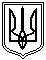 Миколаївська міська радаПостійна комісія міської ради З питань екології, природокористування,просторового розвитку, містобудування, архітектури і будівництва, регулювання земельних відносинПРОТОКОЛ № 14							            	14:00  каб. 511від  13.04.2021 Засідання постійної комісії міської ради з питань екології, природокористування, просторового розвитку, містобудування,архітектури і будівництва, регулювання земельних відносинПрисутні депутати Миколаївської міської ради VIII скликання:Голова постійної комісії – О. НестеренкоСекретар постійної комісії - С.ТанасовЧлени постійної комісії: Т. Кравчук, Г. Ременнікова, А. Петров, О. Розумний,                                    Р. Садрідінов О.Третяк, С. Щербаков.Відсутні члени комісії: О. Афанасьєв, В. Кім. Запрошені та присутні:Д. Фалько – секретар міської ради;А. Цимбал – директор департаменту архітектури і містобудування Миколаївської міської ради – головний архітектор м. Миколаєва;Ю. Платонов – заступник начальника управління земельних ресурсів Миколаївської міської ради;А. Єльєшевич – представник відділу геоінформаційних технологій управління земельних ресурсів Миколаївської міської ради;О. Кравченко – головний спеціаліст юридичного департаменту Миколаївської міської ради;А. Кучеренко – депутат Миколаївської міської ради VIII скликання;М. Коваленко – депутат Миколаївської міської ради VIII скликання;Є. Павлович – депутат Миколаївської міської ради VIII скликання;Ф. Панченко – депутат Миколаївської міської ради VIII скликання;Представники громадськості;Представники преси та телебачення.ПОРЯДОК ДЕННИЙ:Організаційні питання діяльності комісії.Розгляд звернень депутатів Миколаївської міської ради VIII скликання.Проєкти рішень розроблені управлінням земельних ресурсів Миколаївської міської ради, оприлюдненні на офіційному сайті Миколаївської міської ради та передані на розгляд постійної комісії згідно супровідного листа управління апарату Миколаївської міської ради.Розгляд звернень юридичних і фізичних осіб, які надійшли на адресу постійної комісії. Розділ 2Розгляд звернень депутатів Миколаївської міської ради VIII скликання.2.1. Усне звернення депутата Миколаївської міської ради VIII скликання Максима Коваленко щодо відповідності законності ведення будівництва товариством з обмеженою відповідальністю виробничо-комерційному підприємству «Алекта» на земельній ділянці площею 1400 кв.м поблизу міжміського автовокзалу та бару «Вояж» по вул.Пограничній ріг пр.Богоявленського та з’ясування  підстав зміни цільового призначення вказаній земельній ділянці.В обговоренні приймали участь:- М. Коваленко – депутат Миколаївської міської ради VIII скликання;- А. Цимбала – директора департаменту архітектури і містобудування Миколаївської міської ради – головного архітектора м. Миколаєва;- Члени постійної комісії з питань екології, природокористування, просторового розвитку, містобудування, архітектури і будівництва, регулювання земельних відносин;- Представники громадськості.Висновок постійної комісії: за пропозицією депутата Миколаївської міської ради Максима Коваленко, доручити юридичному департаменту Миколаївської міської ради вивчити усі наявні документи по даній земельній ділянці та у разі порушення закону, подати позов до суду від імені Миколаївської міської ради щодо визнання не законним та скасувати рішення державної реєстрації Первовайської міської ради Брагара Геннадія Йосиповича про державну реєстрацію з ТОВ «Алекта» та розірвати договір оренди з ТОВ «Алекта».За 9Проти 0Утримались 0Розділ 3Проєкти рішень розроблені управлінням земельних ресурсів Миколаївської міської ради, оприлюдненні на офіційному сайті Миколаївської міської ради та передані на розгляд постійної комісії згідно супровідного листа управління апарату Миколаївської міської ради.S-zr- 47/5Про передачу у спільну сумісну власність Сотніченко О.А. та  Лєгушеній В.А. земельної ділянки за адресою: вул. Майстерська, 43 у Центральному районі   м. МиколаєваРозглянувши звернення Сотніченко Олени Анатоліївни та Лєгушиної Валентини Арсентіївни, дозвільну справу №1196/Пз-19, наявну земельно-кадастрову інформацію, рекомендації постійної комісії міської ради з питань екології, природокористування, просторового розвитку, містобудування, архітектури і будівництва, регулювання земельних відносин, керуючись Конституцією України, Земельним кодексом України, Законами України "Про землеустрій", "Про місцеве самоврядування в Україні", міська радаВИРІШИЛА:1.  Затвердити проєкт землеустрою щодо відведення земельної ділянки (кадастровий номер 4810137200:04:068:0004) загальною площею 360 кв.м, із земель комунальної власності, з віднесенням за цільовим призначенням відповідно до класифікації видів цільового призначення земель: В.02.02.01 – для будівництва і обслуговування житлового будинку, господарських будівель і споруд (присадибна ділянка) по вул. Майстерській, 43.Обмеження   на   використання    земельної   ділянки  згідно з додатком 6 до Порядку ведення Державного земельного кадастру, затвердженого постановою  Кабінету Міністрів України від 17.10.2012  №1051,  відсутні.1.1. Надати громадянам Сотніченко Олені Анатоліївні та Лєгушиній Валентині Арсентіївні  у спільну сумісну власність земельну ділянку загальною площею 360 кв.м для будівництва і обслуговування житлового будинку, господарських будівель і споруд (присадибна ділянка) по вул. Майстерській, 43, відповідно до висновку управління містобудування та архітектури Миколаївської міської ради від 08.07.2019 № 15-1299.Пункт 1 розглянуто на засіданні постійної комісії міської ради з питань екології, природокористування, просторового розвитку, містобудування, архітектури і будівництва, регулювання земельних відносин від 05.01.2021, протокол № 4, на якому  рекомендовано погодити це питання.2. Зобов'язати замовника:- одержати документи, які посвідчують право на землю, в органах державної реєстрації речових прав на нерухоме майно;- забезпечити вільний доступ для прокладання нових, ремонту та експлуатації існуючих інженерних мереж і споруд, розміщених у межах земельної ділянки;- виконувати обов'язки землекористувача відповідно до вимог  ст. ст. 91, 96 Земельного кодексу України;- виконувати вимоги щодо обмежень у користуванні земельною ділянкою згідно з висновками відповідних органів.3. Контроль за виконанням даного рішення покласти на постійну комісію міської ради з питань екології, природокористування, просторового розвитку, містобудування, архітектури і будівництва, регулювання земельних відносин (Нестеренко), заступника міського голови Андрієнка Ю.Г.Міський голова                                                                                О.СЄНКЕВИЧСупровідний лист від 06.04.2021 вх.№1621Пакетне голосування з п.1 по п.7.Висновок постійної комісії: Рекомендувати міському голові винести проєкт рішення на розгляд сесії Миколаївської міської ради VIII скликання.За 7Проти 0Утримались 0Не голосував 1 (А.Петров)Депутат ММР Т.Кравчук була відсутня під час голосування.S-zr- 47/19Про передачу у власність Молчановій В.П. земельної ділянки за адресою:   вул. Безіменна, 56 у Центральному районі  м. МиколаєваРозглянувши звернення Молчанової Вікторії Павлівни, дозвільну справу №23008-00342178-007-01, наявну земельно-кадастрову інформацію, рекомендації постійної комісії міської ради з питань екології, природокористування, просторового розвитку, містобудування, архітектури і будівництва, регулювання земельних відносин, керуючись Конституцією України, Земельним кодексом України, Законами України "Про землеустрій", "Про місцеве самоврядування в Україні", міська радаВИРІШИЛА:1. Затвердити технічну документацію із землеустрою щодо встановлення (відновлення) меж земельної ділянки в натурі (на місцевості) площею 752 кв.м (кадастровий номер 4810137200:04:029:0002), з метою передачі у власність для будівництва і обслуговування жилого будинку, господарських будівель і споруд (присадибна ділянка) по вул. Безіменній, 56.Земельна ділянка згідно з додатком 6 до Порядку ведення Державного земельного кадастру, затвердженого постановою Кабінету Міністрів України від 17.10.2012 №1051, обмежень у використанні не має.1.1. Надати громадянці Молчановій Вікторії Павлівні у власність земельну ділянку площею 752 кв.м, з цільовим призначенням відповідно до КВЦПЗ: В.02.02.01 – для будівництва і обслуговування житлового будинку, господарських будівель і споруд (присадибна ділянка) по вул. Безіменній, 56, відповідно до висновку департаменту архітектури та містобудування Миколаївської міської ради від 19.08.2020 №26603/12.01-24/20-2.2. Зобов'язати замовника:- одержати документи, які посвідчують право на землю, в органах державної реєстрації речових прав на нерухоме майно;- забезпечити вільний доступ для прокладання нових, ремонту та експлуатації існуючих інженерних мереж і споруд, розміщених у межах земельної ділянки;- виконувати обов'язки землевласника відповідно до вимог   ст. 91 Земельного кодексу України;- виконувати вимоги щодо обмежень у користуванні земельною ділянкою згідно з висновками відповідних органів.3. Контроль за виконанням даного рішення покласти на постійну комісію міської ради з питань екології, природокористування, просторового розвитку, містобудування, архітектури і будівництва, регулювання земельних відносин (Нестеренко), заступника міського голови Андрієнка Ю.Г.Міський голова                                                                                О.СЄНКЕВИЧСупровідний лист від 06.04.2021 вх.№1621Пакетне голосування з п.1 по п.7.Висновок постійної комісії: Рекомендувати міському голові винести проєкт рішення на розгляд сесії Миколаївської міської ради VIII скликання.За 7Проти 0Утримались 0Не голосував 1 (А.Петров)Депутат ММР Т.Кравчук була відсутня під час голосування.S-zr- 47/17Про передачу у власність Волкову В.А. земельної ділянки за адресою: вул. Декабристів, 26/1 у Центральному районі  м. МиколаєваРозглянувши звернення Волкова В’ячеслава Анатолійовича, дозвільну справу №1300/Пз-19, наявну земельно-кадастрову інформацію, рекомендації постійної комісії міської ради з питань екології, природокористування, просторового розвитку, містобудування, архітектури і будівництва, регулювання земельних відносин, керуючись Конституцією України, Земельним кодексом України, Законами України "Про землеустрій", "Про місцеве самоврядування в Україні", міська радаВИРІШИЛА:1. Затвердити технічну документацію із землеустрою щодо встановлення (відновлення) меж земельної ділянки в натурі (на місцевості) площею 199 кв.м (кадастровий номер 4810137200:09:026:0018), з метою передачі у власність для будівництва і обслуговування жилого будинку, господарських будівель і споруд (присадибна ділянка) по вул. Декабристів, 26/1.Обмеження   на   використання    земельної   ділянки  згідно з додатком 6 до Порядку ведення Державного земельного кадастру, затвердженого постановою  Кабінету Міністрів України від 17.10.2012  №1051,  відсутні.1.1. Надати громадянину Волкову В’ячеславу Анатолійовичу у власність земельну ділянку площею 199 кв.м, з цільовим призначенням відповідно до КВЦПЗ: В.02.02.01 – для будівництва і обслуговування житлового будинку, господарських будівель і споруд (присадибна ділянка) по вул. Декабристів, 26/1, відповідно до висновку департаменту архітектури та містобудування Миколаївської міської ради від 14.05.2020 №14706/12.01-47/20-2.2. Зобов'язати замовника:- одержати документи, які посвідчують право на землю, в органах державної реєстрації речових прав на нерухоме майно;- забезпечити вільний доступ для прокладання нових, ремонту та експлуатації існуючих інженерних мереж і споруд, розміщених у межах земельної ділянки;- виконувати обов'язки землевласника відповідно до вимог  ст. 91 Земельного кодексу України;- виконувати вимоги щодо обмежень у користуванні земельною ділянкою згідно з висновками відповідних органів.3. Контроль за виконанням даного рішення покласти на постійну комісію міської ради з питань екології, природокористування, просторового розвитку, містобудування, архітектури і будівництва, регулювання земельних відносин (Нестеренко), заступника міського голови Андрієнка Ю.Г.Міський голова                                                                                О.СЄНКЕВИЧ Супровідний лист від 06.04.2021 вх.№1621Пакетне голосування з п.1 по п.7.Висновок постійної комісії: Рекомендувати міському голові винести проєкт рішення на розгляд сесії Миколаївської міської ради VIII скликання.За 7Проти 0Утримались 0Не голосував 1 (А.Петров)Депутат ММР Т.Кравчук була відсутня під час голосування.S-zr- 47/20Про передачу у власність Малій Л.Я. земельної ділянки за адресою: пров. Червоний, 1 у Центральному районі           м. МиколаєваРозглянувши звернення Малої Людмили Ярославівни, дозвільну справу №85/Пз-20, наявну земельно-кадастрову інформацію, рекомендації постійної комісії міської ради з питань екології, природокористування, просторового розвитку, містобудування, архітектури і будівництва, регулювання земельних відносин, керуючись Конституцією України, Земельним кодексом України, Законами України "Про землеустрій", "Про місцеве самоврядування в Україні", міська радаВИРІШИЛА:1. Затвердити технічну документацію із землеустрою щодо встановлення (відновлення) меж земельної ділянки в натурі (на місцевості) площею 433 кв.м (кадастровий номер 4810137200:03:016:0011), з метою передачі у власність для будівництва і обслуговування жилого будинку, господарських будівель і споруд (присадибна ділянка) по провулку Червоному, 1.Земельна ділянка згідно з додатком 6 до Порядку ведення Державного земельного кадастру, затвердженого постановою Кабінету Міністрів України від 17.10.2012 №1051, обмежень у використанні не має.1.1. Надати громадянці Малій Людмилі Ярославівні у власність земельну ділянку площею 433 кв.м, з цільовим призначенням відповідно до КВЦПЗ: В.02.02.01 – для будівництва і обслуговування житлового будинку, господарських будівель і споруд (присадибна ділянка) по провулку Червоному, 1, відповідно до висновку департаменту архітектури та містобудування Миколаївської міської ради від 13.05.2020 №14592/12.01-47/20-2.2. Зобов'язати замовника:- одержати документи, які посвідчують право на землю, в органах державної реєстрації речових прав на нерухоме майно;- забезпечити вільний доступ для прокладання нових, ремонту та експлуатації існуючих інженерних мереж і споруд, розміщених у межах земельної ділянки;- виконувати обов'язки землевласника відповідно до вимог  ст. 91 Земельного кодексу України;- виконувати вимоги щодо обмежень у користуванні земельною ділянкою згідно з висновками відповідних органів.3. Контроль за виконанням даного рішення покласти на постійну комісію міської ради з питань екології, природокористування, просторового розвитку, містобудування, архітектури і будівництва, регулювання земельних відносин (Нестеренко), заступника міського голови Андрієнка Ю.Г.Міський голова                                                                                О.СЄНКЕВИЧ Супровідний лист від 06.04.2021 вх.№1621Пакетне голосування з п.1 по п.7.Висновок постійної комісії: Рекомендувати міському голові винести проєкт рішення на розгляд сесії Миколаївської міської ради VIII скликання.За 7Проти 0Утримались 0Не голосував 1 (А.Петров)Депутат ММР Т.Кравчук була відсутня під час голосування.S-zr- 47/18Про передачу у власність Федосєєнку Д.Ю. земельної ділянки за адресою:  вул. Єднання, 28 у Центральному районі  м. МиколаєваРозглянувши звернення Федосєєнка Дмитра Юрійовича, дозвільну справу №23008-00344934-007-01, наявну земельно-кадастрову інформацію, рекомендації постійної комісії міської ради з питань екології, природокористування, просторового розвитку, містобудування, архітектури і будівництва, регулювання земельних відносин, керуючись Конституцією України, Земельним кодексом України, Законами України "Про землеустрій", "Про місцеве самоврядування в Україні", міська радаВИРІШИЛА:1. Затвердити проєкт землеустрою щодо відведення земельної ділянки (кадастровий номер 4810137200:17:053:0186) у власність для будівництва і обслуговування жилого будинку, господарських будівель і споруд  по вул. Єднання, 28.Обмеження   на   використання    земельної   ділянки  згідно з додатком 6 до Порядку ведення Державного земельного кадастру, затвердженого постановою  Кабінету Міністрів України від 17.10.2012  №1051,  відсутні.1.1. Надати громадянину Федосєєнку Дмитру Юрійовичу у власність земельну ділянку площею 1000 кв.м, з цільовим призначенням відповідно до КВЦПЗ: В.02.02.01 – для будівництва і обслуговування житлового будинку, господарських будівель і споруд (присадибна ділянка) по вул. Єднання, 28, відповідно до висновків департаменту архітектури та містобудування Миколаївської міської ради від 31.03.2020 №317/12.01-18 та від 21.07.2020  № 970/12.01-47.2. Зобов'язати замовника:- одержати документи, які посвідчують право на землю, в органах державної реєстрації речових прав на нерухоме майно;- забезпечити вільний доступ для прокладання нових, ремонту та експлуатації існуючих інженерних мереж і споруд, розміщених у межах земельної ділянки;- виконувати обов'язки землевласника відповідно до вимог  ст. 91 Земельного кодексу України;- виконувати вимоги щодо обмежень у користуванні земельною ділянкою згідно з висновками відповідних органів.3. Контроль за виконанням даного рішення покласти на постійну комісію міської ради з питань екології, природокористування, просторового розвитку, містобудування, архітектури і будівництва, регулювання земельних відносин (Нестеренко), заступника міського голови Андрієнка Ю.Г.Міський голова                                                                                О.СЄНКЕВИЧ Супровідний лист від 06.04.2021 вх.№1621Пакетне голосування з п.1 по п.7.Висновок постійної комісії: Рекомендувати міському голові винести проєкт рішення на розгляд сесії Миколаївської міської ради VIII скликання.За 7Проти 0Утримались 0Не голосував 1 (А.Петров)Депутат ММР Т.Кравчук була відсутня під час голосування.S-zr- 46/7Про надання дозволу Вакару Сергію Сергійовичу на виготовлення проєкту землеустрою щодо відведення у власність земельної ділянки №583 СТ «Корабели» у Центральному районі   м. Миколаєва          Розглянувши звернення Вакара Сергія Сергійовича, дозвільну справу №1208/Пз-19, наявну земельно-кадастрову інформацію, рекомендації постійної комісії міської ради з питань екології, природокористування, просторового розвитку, містобудування, архітектури і будівництва, регулювання земельних відносин, керуючись Конституцією України, Земельним кодексом України, Законами України "Про землеустрій", "Про місцеве самоврядування в Україні", міська радаВИРІШИЛА:1. Надати громадянину Вакару Сергію Сергійовичу дозвіл на виготовлення проєкту землеустрою щодо відведення із земель комунальної власності земельної ділянки № 583 орієнтовною загальною площею 487 кв.м, з метою надання земельної ділянки у власність, з цільовим призначенням відповідно до КВЦПЗ: А.01.01.05 – для індивідуального садівництва в СТ «Корабели», відповідно до висновку департаменту архітектури та містобудування Миколаївської міської ради від 15.10.2020 № 33463/12.01-47/20-2. Площу земельної ділянки уточнити проєктом землеустрою щодо відведення земельної ділянки.Пункт 1 розглянуто на засіданні постійної комісії міської ради з питань екології, природокористування, просторового розвитку, містобудування, архітектури і будівництва, регулювання земельних відносин від 05.01.2021, протокол № 4, на якому  рекомендовано погодити це питання.		2. Замовнику надати до департаменту з надання адміністративних послуг Миколаївської міської ради погоджену документацію із землеустрою.	3. Контроль за виконанням даного рішення покласти на постійну комісію міської ради з питань екології, природокористування, просторового розвитку, містобудування, архітектури і будівництва, регулювання земельних відносин (Нестеренко), заступника міського голови Андрієнка Ю.Г.Міський голова                                                                                 О.СЄНКЕВИЧСупровідний лист від 06.04.2021 вх.№1621Пакетне голосування з п.1 по п.7.Висновок постійної комісії: Рекомендувати міському голові винести проєкт рішення на розгляд сесії Миколаївської міської ради VIII скликання.За 7Проти 0Утримались 0Не голосував 1 (А.Петров)Депутат ММР Т.Кравчук була відсутня під час голосування.s-zr-42Про надання дозволу на розроблення проєкту землеустрою щодо відведення земельної ділянки по вул. Індустріальній, біля буд.№ 10 для продажу права оренди на земельних торгахРозглянувши звернення ФОП Назаренко С.І. (дозвільна справа від 23.10.2020 № 23038-000392187-007-07), з метою сприяння соціально-економічному розвитку міста, керуючись ст.134 Земельного кодексу України, ст.26 Закону України “Про місцеве самоврядування в Україні», міська радаВИРІШИЛА:1. Надати дозвіл управлінню земельних ресурсів Миколаївської міської ради на розроблення проєкту землеустрою щодо відведення земельної ділянки для продажу права оренди на земельних торгах: -на земельну ділянку орієнтовною площею 240 кв.м для будівництва та обслуговування шиномонтажного комплексу (код КВЦПЗ – J.12.11 – для розміщення та експлуатації об’єктів дорожнього сервісу) по вул.Індустріальній, біля буд. № 10 в Заводському районі м.Миколаєва.Висновок департаменту архітектури та містобудування Миколаївської міської ради від 30.11.2020 № 38276/12.01-47/20-2.Пункт 1 погоджено постійною комісією міської ради з питань екології, природокористування, просторового розвитку, містобудування, архітектури і будівництва, регулювання земельних відносин від 05.01.2020, протокол  № 4.2. Контроль за виконанням даного рішення покласти на постійну комісію міської ради з питань екології, природокористування, просторового розвитку, містобудування, архітектури і будівництва, регулювання земельних відносин (Нестеренко), заступника міського голови Андрієнка Ю.Г.Міський голова                                                                                 О.СЄНКЕВИЧСупровідний лист від 06.04.2021 вх.№1621Пакетне голосування з п.1 по п.7.Висновок постійної комісії: Рекомендувати міському голові винести проєкт рішення на розгляд сесії Миколаївської міської ради VIII скликання.За 7Проти 0Утримались 0Не голосував 1 (А.Петров)Депутат ММР Т.Кравчук була відсутня під час голосування.s-zr-925/2Про надання дозволу на розроблення проєкту землеустрою щодо відведення земельної ділянки по вул. Космонавтів біля АЗС «АМІК енергія» для продажу права оренди на земельних торгах Розглянувши звернення ФОП Бревди М.В. (дозвільна справа від 19.09.2019 № 000650), з метою сприяння соціально-економічному розвитку міста, керуючись ст.134 Земельного кодексу України, ст.26 Закону України “Про місцеве самоврядування в Україні», міська радаВИРІШИЛА:1. Надати дозвіл управлінню земельних ресурсів Миколаївської міської ради на розроблення проєкту землеустрою щодо відведення земельної ділянки для продажу права оренди на земельних торгах на земельну ділянку орієнтовною площею 818 кв.м для будівництва автомийки самообслуговування  (код КВЦПЗ J.12.11 - для будівництва та обслуговування об’єктів дорожнього сервісу)  по вул.Космонавтів біля АЗС «АМІК енергія» в Інгульському районі м.Миколаєва.Висновок департаменту архітектури та містобудування Миколаївської міської ради від 09.10.2019 № 17-3819.5. Контроль за виконанням даного рішення покласти на постійну комісію міської ради з питань екології, природокористування, просторового розвитку, містобудування, архітектури і будівництва, регулювання земельних відносин (Нестеренко), заступника міського голови Андрієнка Ю.Г.Міський голова                                                                                 О.СЄНКЕВИЧСупровідний лист від 06.04.2021 вх.№1622Висновок постійної комісії: Погодити та рекомендувати міському голові винести проєкт рішення на розгляд сесії Миколаївської міської ради VIII скликання.За 8Проти 0Утримались 0Депутат ММР Т.Кравчук була відсутня під час голосування.S-zr- 47/46Про передачу у власність Протченку Андрію Сергійовичу земельної ділянки за адресою: вул. Поштова, 69 у Центральному районі  м. МиколаєваРозглянувши звернення Протченка Андрія Сергійовича, дозвільну справу №23038-00337689-007-01, наявну земельно-кадастрову інформацію, рекомендації постійної комісії міської ради з питань екології, природокористування, просторового розвитку, містобудування, архітектури і будівництва, регулювання земельних відносин, керуючись Конституцією України, Земельним кодексом України, Законами України "Про землеустрій", "Про місцеве самоврядування в Україні", міська радаВИРІШИЛА:1. Затвердити технічну документацію із землеустрою щодо встановлення (відновлення) меж земельної ділянки в натурі (на місцевості) площею 939 кв.м (кадастровий номер 4810137200:10:076:0014), з метою передачі у власність для будівництва і обслуговування жилого будинку, господарських будівель і споруд (присадибна ділянка) по вул. Поштовій, 69.Земельна ділянка згідно з додатком 6 до Порядку ведення Державного земельного кадастру, затвердженого постановою Кабінету Міністрів України від 17.10.2012 №1051, обмежень у використанні не має.1.1. Надати громадянину Протченку Андрію Сергійовичу у власність земельну ділянку площею 939 кв.м, з цільовим призначенням відповідно до КВЦПЗ: В.02.02.01 – для будівництва і обслуговування житлового будинку, господарських будівель і споруд (присадибна ділянка) по вул. Поштовій, 69, відповідно до висновку департаменту архітектури та містобудування Миколаївської міської ради від 26.06.2020 №846/12.01-47/20-2.Пункт 1 розглянуто на засіданні постійної комісії міської ради з питань екології, природокористування, просторового розвитку, містобудування, архітектури і будівництва, регулювання земельних відносин від 05.01.2021, протокол № 4, на якому  рекомендовано погодити це питання.2. Замовнику:- одержати документи, які посвідчують право на землю, в органах державної реєстрації речових прав на нерухоме майно;- забезпечити вільний доступ для прокладання нових, ремонту та експлуатації існуючих інженерних мереж і споруд, розміщених у межах земельної ділянки;- виконувати обов'язки землевласника відповідно до вимог ст. 91 Земельного кодексу України;- виконувати вимоги щодо обмежень у користуванні земельною ділянкою згідно з висновками відповідних органів.3. Контроль за виконанням даного рішення покласти на постійну комісію міської ради з питань екології, природокористування, просторового розвитку, містобудування, архітектури і будівництва, регулювання земельних відносин (Нестеренко), заступника міського голови Андрієнка Ю.Г.Міський голова                                                                                О.СЄНКЕВИЧСупровідний лист від 07.04.2021 вх.№1650Пакетне голосування з п.9 по п.10.Висновок постійної комісії: Рекомендувати міському голові винести проєкт рішення на розгляд сесії Миколаївської міської ради VIII скликання.За 8Проти 0Утримались 0Депутат ММР Т.Кравчук була відсутня під час голосування.S-zr- 47/15Про передачу у власність Куропятникову А.І. земельної ділянки за адресою:  пров. Салютний, 6 у Центральному районі  м. МиколаєваРозглянувши звернення Куропятникова Анатолія Івановича, дозвільну справу №397/Пз-20, наявну земельно-кадастрову інформацію, рекомендації постійної комісії міської ради з питань екології, природокористування, просторового розвитку, містобудування, архітектури і будівництва, регулювання земельних відносин, керуючись Конституцією України, Земельним кодексом України, Законами України "Про землеустрій", "Про місцеве самоврядування в Україні", міська радаВИРІШИЛА:1. Затвердити технічну документацію із землеустрою щодо встановлення (відновлення) меж земельної ділянки в натурі (на місцевості) площею 576 кв.м (кадастровий номер 4810137200:04:023:0005), з метою передачі у власність для будівництва і обслуговування жилого будинку, господарських будівель і споруд (присадибна ділянка) по пров. Салютному, 6.Обмеження   на   використання    земельної   ділянки  згідно з додатком 6 до Порядку ведення Державного земельного кадастру, затвердженого постановою  Кабінету Міністрів України від 17.10.2012  №1051: типу 01.05 – «охоронна зона навколо (вздовж) об’єкта енергетичної системи»  на частину земельної ділянки площею 42 кв.м.1.1. Надати громадянину Куропятникову Анатолію Івановичу у власність земельну ділянку площею 576 кв.м, з цільовим призначенням відповідно до КВЦПЗ: В.02.02.01 – для будівництва і обслуговування житлового будинку, господарських будівель і споруд (присадибна ділянка) по пров. Салютному , 6, відповідно до висновку департаменту архітектури та містобудування Миколаївської міської ради від 11.06.2020 №733/12.01-47.Пункт 1 розглянуто на засіданні постійної комісії міської ради з питань екології, природокористування, просторового розвитку, містобудування, архітектури і будівництва, регулювання земельних відносин від 05.01.2021, протокол № 4, на якому  рекомендовано погодити це питання. 2. Замовнику:- одержати документи, які посвідчують право на землю, в органах державної реєстрації речових прав на нерухоме майно;- забезпечити вільний доступ для прокладання нових, ремонту та експлуатації існуючих інженерних мереж і споруд, розміщених у межах земельної ділянки;- виконувати обов'язки землевласника відповідно до вимог  ст. 91 Земельного кодексу України;- виконувати вимоги щодо обмежень у користуванні земельною ділянкою згідно з висновками відповідних органів.3. Контроль за виконанням даного рішення покласти на постійну комісію міської ради з питань екології, природокористування, просторового розвитку, містобудування, архітектури і будівництва, регулювання земельних відносин (Нестеренко), заступника міського голови Андрієнка Ю.Г.Міський голова                                                                                О.СЄНКЕВИЧСупровідний лист від 07.04.2021 вх.№1650Пакетне голосування з п.9 по п.10.Висновок постійної комісії: Рекомендувати міському голові винести проєкт рішення на розгляд сесії Миколаївської міської ради VIII скликання.За 8Проти 0Утримались 0Депутат ММР Т.Кравчук була відсутня під час голосування.S-zr- 47/16Про передачу у власність Стрисі К.І. земельної ділянки за адресою: вул. Маяковського, 167 у Центральному районі  м. МиколаєваРозглянувши звернення Стріхи Катерині Іванівни, дозвільну справу №1284/Пз-19, наявну земельно-кадастрову інформацію, рекомендації постійної комісії міської ради з питань екології, природокористування, просторового розвитку, містобудування, архітектури і будівництва, регулювання земельних відносин, керуючись Конституцією України, Земельним кодексом України, Законами України "Про землеустрій", "Про місцеве самоврядування в Україні", міська радаВИРІШИЛА:1. Затвердити технічну документацію із землеустрою щодо встановлення (відновлення) меж земельної ділянки в натурі (на місцевості) площею 597 кв.м (кадастровий номер 4810137200:13:006:0020), з метою передачі у власність для будівництва і обслуговування жилого будинку, господарських будівель і споруд (присадибна ділянка) по вул. Маяковського, 167.Обмеження   на   використання    земельної   ділянки  згідно з додатком 6 до Порядку ведення Державного земельного кадастру, затвердженого постановою  Кабінету Міністрів України від 17.10.2012  №1051,  відсутні.1.1. Надати громадянці Стрисі Катерині Іванівні у власність земельну ділянку площею 597 кв.м, з цільовим призначенням відповідно до КВЦПЗ: В.02.02.01 – для будівництва і обслуговування житлового будинку, господарських будівель і споруд (присадибна ділянка) по вул. Маяковського, 167, відповідно до висновку департаменту архітектури та містобудування Миколаївської міської ради від 14.05.2020 №14679/12.01-47/20-2.Пункт 1 розглянуто на засіданні постійної комісії міської ради з питань екології, природокористування, просторового розвитку, містобудування, архітектури і будівництва, регулювання земельних відносин від 05.01.2021, протокол № 4, на якому  рекомендовано погодити це питання. 2. Зобов'язати замовника:- одержати документи, які посвідчують право на землю, в органах державної реєстрації речових прав на нерухоме майно;- забезпечити вільний доступ для прокладання нових, ремонту та експлуатації існуючих інженерних мереж і споруд, розміщених у межах земельної ділянки;- виконувати обов'язки землевласника відповідно до вимог  ст. 91 Земельного кодексу України;- виконувати вимоги щодо обмежень у користуванні земельною ділянкою згідно з висновками відповідних органів.3. Контроль за виконанням даного рішення покласти на постійну комісію міської ради з питань екології, природокористування, просторового розвитку, містобудування, архітектури і будівництва, регулювання земельних відносин (Нестеренко), заступника міського голови Андрієнка Ю.Г.Міський голова                                                                                О.СЄНКЕВИЧ Супровідний лист від 07.04.2021 вх.№1650Висновок постійної комісії: Рекомендувати міському голові винести проєкт рішення на розгляд сесії Миколаївської міської ради VIII скликання з технічними правками в прізвищі замінивши «Стрисі» на «Стрісі».За 8Проти 0Утримались 0Депутат ММР Т.Кравчук була відсутня під час голосування.S-zr- 47/4Про передачу у власність Гич Г.М. земельної ділянки за адресою: вул. Софіївська, 118 у Центральному районі              м. МиколаєваРозглянувши звернення Гич Галини Миколаївни, дозвільну справу №882/Пз-19, наявну земельно-кадастрову інформацію, рекомендації постійної комісії міської ради з питань екології, природокористування, просторового розвитку, містобудування, архітектури і будівництва, регулювання земельних відносин, керуючись Конституцією України, Земельним кодексом України, Законами України "Про землеустрій", "Про місцеве самоврядування в Україні", міська радаВИРІШИЛА:   1. Затвердити технічну документацію із землеустрою щодо встановлення (відновлення) меж земельної ділянки в натурі (на місцевості) площею 716 кв.м (кадастровий номер 4810137200:13:021:0020), з метою передачі у власність для будівництва і обслуговування жилого будинку, господарських будівель і споруд (присадибна ділянка) по вул. Софіївській, 118.Обмеження   на   використання    земельної   ділянки  згідно з додатком 6 до Порядку ведення Державного земельного кадастру, затвердженого постановою  Кабінету Міністрів України від 17.10.2012  №1051,  відсутні.1.1. Надати громадянці Гич Галині Миколаївні у власність земельну ділянку площею 716 кв.м, з цільовим призначенням відповідно до КВЦПЗ: В.02.02.01 – для будівництва і обслуговування житлового будинку, господарських будівель і споруд (присадибна ділянка) по                                вул. Софіївській, 118, відповідно до висновку департаменту архітектури та містобудування Миколаївської міської ради від 03.10.2019 № 17-3756.Пункт 1 розглянуто на засіданні постійної комісії міської ради з питань екології, природокористування, просторового розвитку, містобудування, архітектури і будівництва, регулювання земельних відносин від 05.01.2021, протокол № 4, на якому  рекомендовано погодити це питання.2. Зобов'язати замовника:- одержати документи, які посвідчують право на землю, в органах державної реєстрації речових прав на нерухоме майно;- забезпечити вільний доступ для прокладання нових, ремонту та експлуатації існуючих інженерних мереж і споруд, розміщених у межах земельної ділянки;- виконувати обов'язки землекористувача відповідно до вимог  ст. ст. 91, 96 Земельного кодексу України;- виконувати вимоги щодо обмежень у користуванні земельною ділянкою згідно з висновками відповідних органів.3. Контроль за виконанням даного рішення покласти на постійну комісію міської ради з питань екології, природокористування, просторового розвитку, містобудування, архітектури і будівництва, регулювання земельних відносин (Нестеренко), заступника міського голови Андрієнка Ю.Г.Міський голова                                                                                О.СЄНКЕВИЧСупровідний лист від 07.04.2021 вх.№1650Пакетне голосування з п.12 по п.23.Висновок постійної комісії: Рекомендувати міському голові винести проєкт рішення на розгляд сесії Миколаївської міської ради VIII скликання.За 8Проти 0Утримались 0Депутат ММР Т.Кравчук була відсутня під час голосування.S-zr- 47/6Про передачу у власність Ревякіну О.А. земельної ділянки за адресою: вул. Ракетна, 50 у Центральному районі   м. МиколаєваРозглянувши звернення Ревякіна Олега Анатолійовича, дозвільну справу №1144/Пз-19, наявну земельно-кадастрову інформацію, рекомендації постійної комісії міської ради з питань екології, природокористування, просторового розвитку, містобудування, архітектури і будівництва, регулювання земельних відносин, керуючись Конституцією України, Земельним кодексом України, Законами України "Про землеустрій", "Про місцеве самоврядування в Україні", міська радаВИРІШИЛА:1. Затвердити технічну документацію із землеустрою щодо встановлення (відновлення) меж земельної ділянки в натурі (на місцевості) площею 517 кв.м (кадастровий номер 4810137200:04:015:0024), з метою передачі у власність для будівництва і обслуговування жилого будинку, господарських будівель і споруд (присадибна ділянка) по вул. Ракетній, 50.Обмеження   на   використання    земельної   ділянки  згідно з додатком 6 до Порядку ведення Державного земельного кадастру, затвердженого постановою  Кабінету Міністрів України від 17.10.2012  №1051,  відсутні.1.1. Надати громадянину Ревякіну Олегу Анатолійовичу у власність земельну ділянку площею 517 кв.м, з цільовим призначенням відповідно до КВЦПЗ: В.02.02.01 – для будівництва і обслуговування житлового   будинку, господарських будівель і споруд (присадибна ділянка) по 14. вул. Ракетній, 50, відповідно до висновку департаменту архітектури та містобудування Миколаївської міської ради від 28.12.2019 № 17-5081.Пункт 1 розглянуто на засіданні постійної комісії міської ради з питань екології, природокористування, просторового розвитку, містобудування, архітектури і будівництва, регулювання земельних відносин від 05.01.2021, протокол № 4, на якому  рекомендовано погодити це питання.2. Зобов'язати замовника:- одержати документи, які посвідчують право на землю, в органах державної реєстрації речових прав на нерухоме майно;- забезпечити вільний доступ для прокладання нових, ремонту та експлуатації існуючих інженерних мереж і споруд, розміщених у межах земельної ділянки;- виконувати обов'язки землевласника відповідно до вимог ст. 91 Земельного кодексу України;- виконувати вимоги щодо обмежень у користуванні земельною ділянкою згідно з висновками відповідних органів.3. Контроль за виконанням даного рішення покласти на постійну комісію міської ради з питань екології, природокористування, просторового розвитку, містобудування, архітектури і будівництва, регулювання земельних відносин (Нестеренко), заступника міського голови Андрієнка Ю.Г.Міський голова                                                                                О.СЄНКЕВИЧ Супровідний лист від 07.04.2021 вх.№1650Пакетне голосування з п.12 по п.23.Висновок постійної комісії: Рекомендувати міському голові винести проєкт рішення на розгляд сесії Миколаївської міської ради VIII скликання.За 8Проти 0Утримались 0Депутат ММР Т.Кравчук була відсутня під час голосування.S-zr- 47/9Про передачу у власність Малецькому І.С. земельної ділянки за адресою:  вул. Силікатна, 15 у Центральному районі  м. МиколаєваРозглянувши звернення Малецького Ігоря Сергійовича, дозвільну справу №919/Пз-19, наявну земельно-кадастрову інформацію, рекомендації постійної комісії міської ради з питань екології, природокористування, просторового розвитку, містобудування, архітектури і будівництва, регулювання земельних відносин, керуючись Конституцією України, Земельним кодексом України, Законами України "Про землеустрій", "Про місцеве самоврядування в Україні", міська радаВИРІШИЛА:1. Затвердити технічну документацію із землеустрою щодо встановлення (відновлення) меж земельної ділянки в натурі (на місцевості) площею 1000 кв.м (кадастровий номер 4810137200:17:042:0004), з метою передачі у власність для будівництва і обслуговування жилого будинку, господарських будівель і споруд (присадибна ділянка) по вул. Силікатній, 15.Земельна ділянка має обмеження  у використанні: 01.08- «охоронна  зона  навколо інженерних комунікацій (газопровід)» на частину земельної ділянки площею 11 кв.м.1.1. Надати громадянину Малецькому Ігорю Сергійовичу у власність земельну ділянку площею 1000 кв.м, з цільовим призначенням відповідно до КВЦПЗ: В.02.02.01 – для будівництва і обслуговування житлового  будинку, господарських будівель і споруд (присадибна ділянка) по вул. Силікатній, 15, відповідно до висновку департаменту архітектури та містобудування Миколаївської міської ради від 12.11.2019 № 17-4125.Пункт 1 розглянуто на засіданні постійної комісії міської ради з питань екології, природокористування, просторового розвитку, містобудування, архітектури і будівництва, регулювання земельних відносин від 05.01.2021, протокол № 4, на якому  рекомендовано погодити це питання. 2. Зобов'язати замовника:- одержати документи, які посвідчують право на землю, в органах державної реєстрації речових прав на нерухоме майно;- забезпечити вільний доступ для прокладання нових, ремонту та експлуатації існуючих інженерних мереж і споруд, розміщених у межах земельної ділянки;- виконувати обов'язки землевласника відповідно до вимог  ст. 91 Земельного кодексу України;- виконувати вимоги щодо обмежень у користуванні земельною ділянкою згідно з висновками відповідних органів.3. Контроль за виконанням даного рішення покласти на постійну комісію міської ради з питань екології, природокористування, просторового розвитку, містобудування, архітектури і будівництва, регулювання земельних відносин (Нестеренко), заступника міського голови Андрієнка Ю.Г.Міський голова                                                                                О.СЄНКЕВИЧ Супровідний лист від 07.04.2021 вх.№1650Пакетне голосування з п.12 по п.23.Висновок постійної комісії: Рекомендувати міському голові винести проєкт рішення на розгляд сесії Миколаївської міської ради VIII скликання.За 8Проти 0Утримались 0Депутат ММР Т.Кравчук була відсутня під час голосування.S-zr- 47/2Про передачу у власність Ярошевському Г.В. земельної ділянки за адресою: вул. Ракетна, 4 у Центральному районі  м. МиколаєваРозглянувши звернення Ярошевського Георгія Вікторовича, дозвільну справу №2308-000342060-007-01, наявну земельно-кадастрову інформацію, рекомендації постійної комісії міської ради з питань екології, природокористування, просторового розвитку, містобудування, архітектури і будівництва, регулювання земельних відносин, керуючись Конституцією України, Земельним кодексом України, Законами України "Про землеустрій", "Про місцеве самоврядування в Україні", міська радаВИРІШИЛА:1. Затвердити технічну документацію із землеустрою щодо встановлення (відновлення) меж земельної ділянки в натурі (на місцевості) площею 513 кв.м (кадастровий номер 4810137200:04:015:0018), з метою передачі у власність для будівництва і обслуговування жилого будинку, господарських будівель і споруд (присадибна ділянка) по вул. Ракетній, 4.Земельна ділянка згідно з додатком 6 до Порядку ведення Державного земельного кадастру, затвердженого постановою Кабінету Міністрів України від 17.10.2012 №1051, обмежень у використанні не має.1.1. Надати громадянину Ярошевському Георгію Вікторовичу у власність земельну ділянку площею 513 кв.м, з цільовим призначенням відповідно до КВЦПЗ: В.02.02.01 – для будівництва і обслуговування житлового будинку, господарських будівель і споруд (присадибна ділянка) по вул. Ракетній, 4, відповідно до висновку департаменту архітектури та містобудування Миколаївської міської ради від 07.07.2020 №22069/12.01-47/20-2.Пункт 1 розглянуто на засіданні постійної комісії міської ради з питань екології, природокористування, просторового розвитку, містобудування, архітектури і будівництва, регулювання земельних відносин від 14.01.2021, протокол № 4, на якому  рекомендовано погодити це питання.2. Зобов'язати замовника:- одержати документи, які посвідчують право на землю, в органах державної реєстрації речових прав на нерухоме майно;- забезпечити вільний доступ для прокладання нових, ремонту та експлуатації існуючих інженерних мереж і споруд, розміщених у межах земельної ділянки;- виконувати обов'язки землевласнику відповідно до вимог  ст. 91 Земельного кодексу України;- виконувати вимоги щодо обмежень у користуванні земельною ділянкою згідно з висновками відповідних органів.3. Контроль за виконанням даного рішення покласти на постійну комісію міської ради з питань екології, природокористування, просторового розвитку, містобудування, архітектури і будівництва, регулювання земельних відносин (Нестеренко), заступника міського голови Андрієнка Ю.Г.Міський голова                                                                                О.СЄНКЕВИЧ Супровідний лист від 07.04.2021 вх.№1650Пакетне голосування з п.12 по п.23.Висновок постійної комісії: Рекомендувати міському голові винести проєкт рішення на розгляд сесії Миколаївської міської ради VIII скликання.За 8Проти 0Утримались 0Депутат ММР Т.Кравчук була відсутня під час голосування.S-zr- 47/14Про передачу у власність Архангородському Д.Л. земельної ділянки за адресою:  вул. Конопатна, 36 у Центральному районі  м. МиколаєваРозглянувши звернення Архангородського Дениса Леонідовича, дозвільну справу №123/20Пз, наявну земельно-кадастрову інформацію, рекомендації постійної комісії міської ради з питань екології, природокористування, просторового розвитку, містобудування, архітектури і будівництва, регулювання земельних відносин, керуючись Конституцією України, Земельним кодексом України, Законами України "Про землеустрій", "Про місцеве самоврядування в Україні", міська радаВИРІШИЛА:1. Затвердити технічну документацію із землеустрою щодо встановлення (відновлення) меж земельної ділянки в натурі (на місцевості) площею 792 кв.м (кадастровий номер 4810137200:18:011:0018), з метою передачі у власність для будівництва і обслуговування жилого будинку, господарських будівель і споруд (присадибна ділянка) по вул. Конопатній, 36.Обмеження   на   використання    земельної   ділянки  згідно з додатком 6 до Порядку ведення Державного земельного кадастру, затвердженого постановою  Кабінету Міністрів України від 17.10.2012  №1051,  відсутні.1.1. Надати громадянину Архангородському Денису Леонідовичу у власність земельну ділянку площею 792 кв.м, з цільовим призначенням відповідно до КВЦПЗ: В.02.02.01 – для будівництва і обслуговування житлового будинку, господарських будівель і споруд (присадибна ділянка) по вул. Конопатній, 36, відповідно до висновку департаменту архітектури та містобудування Миколаївської міської ради від 14.05.2020 №14707/12.01-47/20-2.Пункт 1 розглянуто на засіданні постійної комісії міської ради з питань екології, природокористування, просторового розвитку, містобудування, архітектури і будівництва, регулювання земельних відносин від 05.01.2021, протокол № 4, на якому  рекомендовано погодити це питання. 2. Зобов'язати замовника:- одержати документи, які посвідчують право на землю, в органах державної реєстрації речових прав на нерухоме майно;- забезпечити вільний доступ для прокладання нових, ремонту та експлуатації існуючих інженерних мереж і споруд, розміщених у межах земельної ділянки;- виконувати обов'язки землекористувача відповідно до вимог             ст. ст. 91, 96 Земельного кодексу України;- виконувати вимоги щодо обмежень у користуванні земельною ділянкою згідно з висновками відповідних органів.3. Контроль за виконанням даного рішення покласти на постійну комісію міської ради з питань екології, природокористування, просторового розвитку, містобудування, архітектури і будівництва, регулювання земельних відносин (Нестеренко), заступника міського голови Андрієнка Ю.Г.Міський голова                                                                                О.СЄНКЕВИЧСупровідний лист від 07.04.2021 вх.№1650Пакетне голосування з п.12 по п.23.Висновок постійної комісії: Рекомендувати міському голові винести проєкт рішення на розгляд сесії Миколаївської міської ради VIII скликання.За 8Проти 0Утримались 0Депутат ММР Т.Кравчук була відсутня під час голосування.S-zr- 47/1Про передачу у власність Васильєву П.В. земельної ділянки за адресою: пров. Інгульський, 4 у Центральному районі м. МиколаєваРозглянувши звернення Васильєва Павла Валентиновича, дозвільну справу №1165/Пз-19, наявну земельно-кадастрову інформацію, рекомендації постійної комісії міської ради з питань екології, природокористування, просторового розвитку, містобудування, архітектури і будівництва, регулювання земельних відносин, керуючись Конституцією України, Земельним кодексом України, Законами України "Про землеустрій", "Про місцеве самоврядування в Україні", міська радаВИРІШИЛА:1. Затвердити технічну документацію із землеустрою щодо встановлення (відновлення) меж земельної ділянки в натурі (на місцевості) площею 479 кв.м (кадастровий номер 4810137200:04:020:0005), з метою передачі у власність для будівництва і обслуговування жилого будинку, господарських будівель і споруд (присадибна ділянка) по пров. Інгульському, 4.Обмеження   на   використання    земельної   ділянки  згідно з додатком 6 до Порядку ведення Державного земельного кадастру, затвердженого постановою  Кабінету Міністрів України від 17.10.2012  №1051,  відсутні.1.1. Надати громадянину Васильєву Павлу Валентиновичу у власність земельну ділянку площею 479 кв.м, з цільовим призначенням відповідно до КВЦПЗ: В.02.02.01 – для будівництва і обслуговування житлового будинку, господарських будівель і споруд (присадибна ділянка) по пров. Інгульському, 4, відповідно до висновку департаменту архітектури та містобудування Миколаївської міської ради від 28.12.2019 № 17-5079.Пункт 1 розглянуто на засіданні постійної комісії міської ради з питань екології, природокористування, просторового розвитку, містобудування, архітектури і будівництва, регулювання земельних відносин від 14.01.2021, протокол № 4, на якому  рекомендовано погодити це питання.2. Замовнику:- одержати документи, які посвідчують право на землю, в органах державної реєстрації речових прав на нерухоме майно;- забезпечити вільний доступ для прокладання нових, ремонту та експлуатації існуючих інженерних мереж і споруд, розміщених у межах земельної ділянки;- виконувати обов'язки землевласника відповідно до вимог ст. 91 Земельного кодексу України;- виконувати вимоги щодо обмежень у користуванні земельною ділянкою згідно з висновками відповідних органів.3. Контроль за виконанням даного рішення покласти на постійну комісію міської ради з питань екології, природокористування, просторового розвитку, містобудування, архітектури і будівництва, регулювання земельних відносин (Нестеренко), заступника міського голови Андрієнка Ю.Г.Міський голова                                                                                О.СЄНКЕВИЧСупровідний лист від 07.04.2021 вх.№1650Пакетне голосування з п.12 по п.23.Висновок постійної комісії: Рекомендувати міському голові винести проєкт рішення на розгляд сесії Миколаївської міської ради VIII скликання.За 8Проти 0Утримались 0Депутат ММР Т.Кравчук була відсутня під час голосування. S-zr- 47/10Про передачу у власність Хворостянюку М.Д. земельної ділянки за адресою:   вул. 3 Воєнна, 32 у Центральному районі   м. МиколаєваРозглянувши звернення Хворостянюка Миколи Даниловича, дозвільну справу №949/Пз-19, наявну земельно-кадастрову інформацію, рекомендації постійної комісії міської ради з питань екології, природокористування, просторового розвитку, містобудування, архітектури і будівництва, регулювання земельних відносин, керуючись Конституцією України, Земельним кодексом України, Законами України "Про землеустрій", "Про місцеве самоврядування в Україні", міська радаВИРІШИЛА:1. Затвердити технічну документацію із землеустрою щодо встановлення (відновлення) меж земельної ділянки в натурі (на місцевості) площею 470 кв.м (кадастровий номер 4810137200:18:011:0019), з метою передачі у власність для будівництва і обслуговування жилого будинку, господарських будівель і споруд (присадибна ділянка) по вул. 3 Воєнній, 32.	Земельна ділянка має обмеження  у використанні: 01.05- «охоронна  зона  навколо (вздовж) об’єкта енергетичної системи» на частину земельної ділянки площею 12 кв.м.1.1. Надати громадянину Хворостянюку Миколі Даниловичу у власність земельну ділянку площею 470 кв.м, з цільовим призначенням відповідно до КВЦПЗ: В.02.02.01 – для будівництва і обслуговування житлового будинку, господарських будівель і споруд (присадибна ділянка) по вул. 3 Воєнній, 32, відповідно до висновку департаменту архітектури та містобудування Миколаївської міської ради від 06.11.2019 № 17-4220.Пункт 1 розглянуто на засіданні постійної комісії міської ради з питань екології, природокористування, просторового розвитку, містобудування, архітектури і будівництва, регулювання земельних відносин від 05.01.2021, протокол № 4, на якому  рекомендовано погодити це питання. 2. Зобов'язати замовника:- одержати документи, які посвідчують право на землю, в органах державної реєстрації речових прав на нерухоме майно;- забезпечити вільний доступ для прокладання нових, ремонту та експлуатації існуючих інженерних мереж і споруд, розміщених у межах земельної ділянки;- виконувати обов'язки землевласника відповідно до вимог ст. 96 Земельного кодексу України;- виконувати вимоги щодо обмежень у користуванні земельною ділянкою згідно з висновками відповідних органів.3. Контроль за виконанням даного рішення покласти на постійну комісію міської ради з питань екології, природокористування, просторового розвитку, містобудування, архітектури і будівництва, регулювання земельних відносин (Нестеренко), заступника міського голови Андрієнка Ю.Г.Міський голова                                                                                О.СЄНКЕВИЧСупровідний лист від 07.04.2021 вх.№1650Пакетне голосування з п.12 по п.23.Висновок постійної комісії: Рекомендувати міському голові винести проєкт рішення на розгляд сесії Миколаївської міської ради VIII скликання.За 8Проти 0Утримались 0Депутат ММР Т.Кравчук була відсутня під час голосування.S-zr- 47/12Про передачу у власність Пак Поліні земельної ділянки за адресою: вул. Черешнева, 29 у Центральному районі  м. МиколаєваРозглянувши звернення Пак Поліни, дозвільну справу №1387/Пз-19, наявну земельно-кадастрову інформацію, рекомендації постійної комісії міської ради з питань екології, природокористування, просторового розвитку, містобудування, архітектури і будівництва, регулювання земельних відносин, керуючись Конституцією України, Земельним кодексом України, Законами України "Про землеустрій", "Про місцеве самоврядування в Україні", міська радаВИРІШИЛА:1. Затвердити технічну документацію із землеустрою щодо встановлення (відновлення) меж земельної ділянки в натурі (на місцевості) площею 467 кв.м (кадастровий номер 4810137200:04:009:0016), з метою передачі у  власність для   будівництва і   обслуговування    жилого    будинку, господарських будівель і споруд (присадибна ділянка) по  вул. Черешневій, 29.Обмеження   на   використання    земельної   ділянки  згідно з додатком 6 до Порядку ведення Державного земельного кадастру, затвердженого постановою  Кабінету Міністрів України від 17.10.2012  №1051,  відсутні.1.1. Надати громадянці Пак Поліні у власність земельну ділянку площею 467 кв.м, з цільовим призначенням відповідно до КВЦПЗ: В.02.02.01 – для будівництва і обслуговування житлового будинку, господарських будівель і споруд (присадибна ділянка) по вул. Черешневій, 29, відповідно до висновку департаменту архітектури та містобудування Миколаївської міської ради від 08.05.2020 №14297/12.01-47/20-2.Пункт 1 розглянуто на засіданні постійної комісії міської ради з питань екології, природокористування, просторового розвитку, містобудування, архітектури і будівництва, регулювання земельних відносин від 05.01.2021, протокол № 4, на якому  рекомендовано погодити це питання. 2. Зобов'язати замовника:- одержати документи, які посвідчують право на землю, в органах державної реєстрації речових прав на нерухоме майно;- забезпечити вільний доступ для прокладання нових, ремонту та експлуатації існуючих інженерних мереж і споруд, розміщених у межах земельної ділянки;- виконувати обов'язки землекористувача відповідно до вимог             ст. ст. 91, 96 Земельного кодексу України;- виконувати вимоги щодо обмежень у користуванні земельною ділянкою згідно з висновками відповідних органів.3. Контроль за виконанням даного рішення покласти на постійну комісію міської ради з питань екології, природокористування, просторового розвитку, містобудування, архітектури і будівництва, регулювання земельних відносин (Нестеренко), заступника міського голови Андрієнка Ю.Г.Міський голова                                                                                О.СЄНКЕВИЧСупровідний лист від 07.04.2021 вх.№1650Пакетне голосування з п.12 по п.23.Висновок постійної комісії: Рекомендувати міському голові винести проєкт рішення на розгляд сесії Миколаївської міської ради VIII скликання.За 8Проти 0Утримались 0Депутат ММР Т.Кравчук була відсутня під час голосування.S-zr- 47/13Про передачу у власність Лапчик О.В. земельної ділянки за адресою: вул. Ізмаїльська, 9 у Центральному районі  м. МиколаєваРозглянувши звернення Лапчик Ольги Вікторівни, дозвільну справу №123/20Пз, наявну земельно-кадастрову інформацію, рекомендації постійної комісії міської ради з питань екології, природокористування, просторового розвитку, містобудування, архітектури і будівництва, регулювання земельних відносин, керуючись Конституцією України, Земельним кодексом України, Законами України "Про землеустрій", "Про місцеве самоврядування в Україні", міська радаВИРІШИЛА:1. Затвердити технічну документацію із землеустрою щодо встановлення (відновлення) меж земельної ділянки в натурі (на місцевості) площею 915 кв.м (кадастровий номер 4810137200:16:022:0010), з метою передачі у власність для будівництва і обслуговування жилого будинку, господарських будівель і споруд (присадибна ділянка) по вул. Ізмаїльській, 9.Земельна ділянка має обмеження у використанні згідно з додатком 6 до Порядку ведення Державного земельного кадастру, затвердженого постановою Кабінету Міністрів України від 17.10.2012 №1051: типу 01.08 – «охоронна зона навколо інженерних комунікацій (газопровід)»  на частину земельної ділянки площею 31кв.м.1.1. Надати громадянці Лапчик Ользі Вікторівні у власність земельну ділянку площею 915 кв.м, з цільовим призначенням відповідно до КВЦПЗ: В.02.02.01 – для будівництва і обслуговування житлового будинку, господарських будівель і споруд (присадибна ділянка) по вул. Ізмаїльській, 9, відповідно до висновку департаменту архітектури та містобудування Миколаївської міської ради від 08.05.2020 №14291/12.01-47/20-2.Пункт 1 розглянуто на засіданні постійної комісії міської ради з питань екології, природокористування, просторового розвитку, містобудування, архітектури і будівництва, регулювання земельних відносин від 05.01.2021, протокол № 4, на якому  рекомендовано погодити це питання. 2. Зобов'язати замовника:- одержати документи, які посвідчують право на землю, в органах державної реєстрації речових прав на нерухоме майно;- забезпечити вільний доступ для прокладання нових, ремонту та експлуатації існуючих інженерних мереж і споруд, розміщених у межах земельної ділянки;- виконувати обов'язки землекористувача відповідно до вимог             ст. ст. 91, 96 Земельного кодексу України;- виконувати вимоги щодо обмежень у користуванні земельною ділянкою згідно з висновками відповідних органів.3. Контроль за виконанням даного рішення покласти на постійну комісію міської ради з питань екології, природокористування, просторового розвитку, містобудування, архітектури і будівництва, регулювання земельних відносин (Нестеренко), заступника міського голови Андрієнка Ю.Г.Міський голова                                                                                О.СЄНКЕВИЧСупровідний лист від 07.04.2021 вх.№1650Пакетне голосування з п.12 по п.23.Висновок постійної комісії: Рекомендувати міському голові винести проєкт рішення на розгляд сесії Миколаївської міської ради VIII скликання.За 8Проти 0Утримались 0Депутат ММР Т.Кравчук була відсутня під час голосування.S-zr- 47/7Про передачу у власність Вітковської О.Д. земельної ділянки за адресою: СВТ «Северное», ділянка №57 у Центральному районі  м. МиколаєваРозглянувши звернення Вітковської Олени Данилівни, дозвільну справу №1396/Пз-19, наявну земельно-кадастрову інформацію, рекомендації постійної комісії міської ради з питань екології, природокористування, просторового розвитку, містобудування, архітектури і будівництва, регулювання земельних відносин, керуючись Конституцією України, Земельним кодексом України, Законами України "Про землеустрій", "Про місцеве самоврядування в Україні", міська радаВИРІШИЛА:1.  Затвердити проєкт землеустрою щодо відведення земельної ділянки №57 (кадастровий номер 4810137200:14:059:0009) загальною площею 630 кв.м, із земель комунальної власності, з віднесенням за цільовим призначенням відповідно до класифікації видів цільового призначення земель: А.01.01.05 - для індивідуального садівництва, у складі СТ «Северное», для ведення індивідуального садівництва.Земельна ділянка має обмеження  у використанні: 01.05- «охоронна  зона  навколо (вздовж) об’єкта енергетичної системи» на частину земельної ділянки площею 31 кв.м.1.1. Надати громадянці Вітковській Олені Данилівні  у власність земельну ділянку № 57 загальною площею 630 кв.м для ведення індивідуального садівництва у складі СТ «Северное» (садівниче товариство «Северное») відповідно до висновку управління містобудування та архітектури Миколаївської міської ради від 06.11.2018 № 15-2268.Пункт 1 розглянуто на засіданні постійної комісії міської ради з питань екології, природокористування, просторового розвитку, містобудування, архітектури і будівництва, регулювання земельних відносин від 05.01.2021, протокол № 4, на якому  рекомендовано погодити це питання. 2. Зобов'язати замовника:- одержати документи, які посвідчують право на землю, в органах державної реєстрації речових прав на нерухоме майно;- забезпечити вільний доступ для прокладання нових, ремонту та експлуатації існуючих інженерних мереж і споруд, розміщених у межах земельної ділянки;- виконувати обов'язки землевласника відповідно до вимог ст. 91 Земельного кодексу України;- виконувати вимоги щодо обмежень у користуванні земельною ділянкою згідно з висновками відповідних органів.3. Контроль за виконанням даного рішення покласти на постійну комісію міської ради з питань екології, природокористування, просторового розвитку, містобудування, архітектури і будівництва, регулювання земельних відносин (Нестеренко), заступника міського голови Андрієнка Ю.Г.Міський голова                                                                                О.СЄНКЕВИЧСупровідний лист від 07.04.2021 вх.№1650Пакетне голосування з п.12 по п.23.Висновок постійної комісії: Рекомендувати міському голові винести проєкт рішення на розгляд сесії Миколаївської міської ради VIII скликання.За 8Проти 0Утримались 0Депутат ММР Т.Кравчук була відсутня під час голосування.S-zr- 47/11Про передачу у власність Калачову Ю.О. земельної ділянки за адресою: пров. Інгульський, 2 у Центральному районі  м. МиколаєваРозглянувши звернення Калачова Юрія Олексійовича, дозвільну справу №975/Пз-19, наявну земельно-кадастрову інформацію, рекомендації постійної комісії міської ради з питань екології, природокористування, просторового розвитку, містобудування, архітектури і будівництва, регулювання земельних відносин, керуючись Конституцією України, Земельним кодексом України, Законами України "Про землеустрій", "Про місцеве самоврядування в Україні", міська радаВИРІШИЛА:1. Затвердити технічну документацію із землеустрою щодо встановлення (відновлення) меж земельної ділянки в натурі (на місцевості) площею 514 кв.м (кадастровий номер 4810137200:04:020:0004), з метою передачі у власність для будівництва і обслуговування жилого будинку, господарських будівель і споруд (присадибна ділянка) по                               пров. Інгульському, 2.Земельна ділянка має обмеження  у використанні: 01.08- «охоронна  зона  навколо інженерних комунікацій (газопровід)» на частину земельної ділянки площею 63 кв.м.1.1. Надати громадянину Калачову Юрію Олексійовичу у власність земельну ділянку площею 514 кв.м, з цільовим призначенням відповідно до КВЦПЗ: В.02.02.01 – для будівництва і обслуговування житлового будинку, господарських будівель і споруд (присадибна ділянка) по пров. Інгульському, 2, відповідно до висновку департаменту архітектури та містобудування Миколаївської міської ради від 03.10.2019 № 17-3757.Пункт 1 розглянуто на засіданні постійної комісії міської ради з питань екології, природокористування, просторового розвитку, містобудування, архітектури і будівництва, регулювання земельних відносин від 05.01.2021, протокол № 4, на якому  рекомендовано погодити це питання. 2. Зобов'язати замовника:- одержати документи, які посвідчують право на землю, в органах державної реєстрації речових прав на нерухоме майно;- забезпечити вільний доступ для прокладання нових, ремонту та експлуатації існуючих інженерних мереж і споруд, розміщених у межах земельної ділянки;- виконувати обов'язки землевласника відповідно до вимог ст. 91 Земельного кодексу України;- виконувати вимоги щодо обмежень у користуванні земельною ділянкою згідно з висновками відповідних органів.3. Контроль за виконанням даного рішення покласти на постійну комісію міської ради з питань екології, природокористування, просторового розвитку, містобудування, архітектури і будівництва, регулювання земельних відносин (Нестеренко), заступника міського голови Андрієнка Ю.Г.Міський голова                                                                                О.СЄНКЕВИЧ Супровідний лист від 07.04.2021 вх.№1650Пакетне голосування з п.12 по п.23.Висновок постійної комісії: Рекомендувати міському голові винести проєкт рішення на розгляд сесії Миколаївської міської ради VIII скликання.За 8Проти 0Утримались 0Депутат ММР Т.Кравчук була відсутня під час голосування.S-zr- 47/8Про передачу у власність Ходаровському С.І. земельної ділянки за адресою: вул. Новоросійська, 16 у Центральному районі  м. МиколаєваРозглянувши звернення Ходаровського Сергія Івановича, дозвільну справу №918/Пз-19, наявну земельно-кадастрову інформацію, рекомендації постійної комісії міської ради з питань екології, природокористування, просторового розвитку, містобудування, архітектури і будівництва, регулювання земельних відносин, керуючись Конституцією України, Земельним кодексом України, Законами України "Про землеустрій", "Про місцеве самоврядування в Україні", міська радаВИРІШИЛА:1. Затвердити технічну документацію із землеустрою щодо встановлення (відновлення) меж земельної ділянки в натурі (на місцевості) площею 757 кв.м (кадастровий номер 4810137200:13:063:0013), з метою передачі у власність для будівництва і обслуговування жилого будинку, господарських будівель і споруд (присадибна ділянка) по вул.Новоросійській, 16.Обмеження   на   використання    земельної   ділянки  згідно з додатком 6 до Порядку ведення Державного земельного кадастру, затвердженого постановою  Кабінету Міністрів України від 17.10.2012  №1051,  відсутні.1.1. Надати громадянину Ходаровському Сергію Івановичу у власність земельну ділянку площею 757 кв.м, з цільовим призначенням відповідно до КВЦПЗ: В.02.02.01 – для будівництва і обслуговування житлового  будинку, господарських будівель і споруд (присадибна ділянка) по вул. Новоросійській, 16, відповідно до висновку департаменту архітектури та містобудування Миколаївської міської ради від 16.10.2019 № 17-3557.Пункт 1 розглянуто на засіданні постійної комісії міської ради з питань екології, природокористування, просторового розвитку, містобудування, архітектури і будівництва, регулювання земельних відносин від 05.01.2021, протокол № 4, на якому  рекомендовано погодити це питання. 2. Зобов'язати замовника:- одержати документи, які посвідчують право на землю, в органах державної реєстрації речових прав на нерухоме майно;- забезпечити вільний доступ для прокладання нових, ремонту та експлуатації існуючих інженерних мереж і споруд, розміщених у межах земельної ділянки;- виконувати обов'язки землевласника відповідно до вимог ст. 91 Земельного кодексу України;- виконувати вимоги щодо обмежень у користуванні земельною ділянкою згідно з висновками відповідних органів.3. Контроль за виконанням даного рішення покласти на постійну комісію міської ради з питань екології, природокористування, просторового розвитку, містобудування, архітектури і будівництва, регулювання земельних відносин (Нестеренко), заступника міського голови Андрієнка Ю.Г.Міський голова                                                                                О.СЄНКЕВИЧ Супровідний лист від 07.04.2021 вх.№1650Пакетне голосування з п.12 по п.23.Висновок постійної комісії: Рекомендувати міському голові винести проєкт рішення на розгляд сесії Миколаївської міської ради VIII скликання.За 8Проти 0Утримались 0Депутат ММР Т.Кравчук була відсутня під час голосування.s-zr-993/1Про продаж земельної ділянки по пр.Богоявленському, 21-г товариству з обмеженою відповідальністю «ДРУГ И КО»Розглянувши звернення ТОВ «ДРУГ И КО» (дозвільна справа від 08.06.2018 № 000416), з метою сприяння соціально-економічному розвитку міста, керуючись ст.ст. 127, 128 Земельного кодексу України, ст. 26 Закону України «Про місцеве самоврядування в Україні», міська радаВИРІШИЛА:1.Погодити звіт про експертну грошову оцінку земельної ділянки площею 6659 кв.м по пр.Богоявленському, 21-Г в Інгульському районі  м.Миколаєва. Кадастровий № 4810136900:01:017:0042.Обмеження у використанні згідно з Порядком ведення Державного земельного кадастру, затвердженим постановою Кабінету Міністрів України від 17.10.2012 № 1051:- типу 01.08 – «охоронна зона навколо (вздовж) інженерних комунікацій» на частину земельної ділянки площею 339 кв.м.1.1.Затвердити вартість земельної ділянки в розмірі 2015463 (два мільйони п’ятнадцять тисяч чотириста шістдесят три) гривні, із розрахунку 302,67 грн. за 1 кв.м, на підставі експертної грошової оцінки (висновок експерта про експертну грошову оцінку земельної ділянки).1.2.Відповідно до договору від 27.08.2020 № 280 про оплату авансового внеску в рахунок оплати ціни земельної ділянки  площею 6659 кв.м по пр.Богоявленському, 21-Г ТОВ «ДРУГ И КО» було сплачено авансовий внесок у розмірі 997 (дев’ятсот дев’яносто сім) гривень за виконання робіт по виготовленню експертної грошової оцінки в рахунок ціни продажу земельної ділянки.1.3.Продати із земель комунальної власності міста товариству з обмеженою відповідальністю «ДРУГ И КО» земельну ділянку площею 6659 кв.м за 2014466 (два мільйони чотирнадцять тисяч чотириста шістдесят шість) гривень для обслуговування автостоянки (КВЦПЗ J.12.04 для розміщення та експлуатації будівель і споруд автомобільного транспорту та дорожнього господарства) по пр.Богоявленському, 21-Г в Інгульському  районі м.Миколаєва. Висновок управління містобудування та архітектури Миколаївської міської ради від 27.06.2018 № 17-2572.Дата експертної оцінки – 27.08.20202.Управлінню земельних ресурсів Миколаївської міської ради:- у встановленому порядку забезпечити оформлення договорів купівлі-продажу земельних ділянок, внесення змін до договорів оренди землі.3.Замовнику:- до нотаріального посвідчення договорів купівлі-продажу земельних ділянок оплатити вартість земельних ділянок;- протягом 6 місяців з дня прийняття рішення укласти договори купівлі – продажу земельних ділянок та посвідчити їх нотаріально; - виконувати обов’язки власників земельних ділянок згідно з вимогами ст.91 Земельного кодексу України.4. Контроль за виконанням даного рішення покласти на постійну комісію міської ради з питань екології, природокористування, просторового розвитку, містобудування, архітектури і будівництва, регулювання земельних відносин (Нестеренко), заступника міського голови Андрієнка Ю.Г.Міський голова                                                                                О.CЄНКЕВИЧСупровідний лист від 08.04.2021 вх.№1657Висновок постійної комісії: Виключити проєкт рішення файл (s-zr-993/1) з порядку денного засідання постійної комісії від 13.04.2021 та перенести його розгляд на наступне засідання постійної комісії.За 8Проти 0Утримались 0Депутат ММР Т.Кравчук була відсутня під час голосування.S-zr- 20/3Про продовження строку користування земельною ділянкою фізичній особі-підприємцю Бабаєву Ельшаду Абталиб огли    під капітальною спорудою по вул. Курортній,1/3 у Заводському районі  м. МиколаєваРозглянувши звернення суб’єкта господарювання, дозвільну справу номер 000210, документацію із землеустрою, матеріали інвентаризації, рекомендації постійної комісії міської ради з питань екології, природокористування, просторового розвитку, містобудування, архітектури і будівництва, регулювання земельних відносин, керуючись Земельним кодексом України, Законами України «Про оренду землі», «Про місцеве самоврядування в Україні»,   міська радаВИРІШИЛА:    1.  Продовжити фізичній особі-підприємцю Бабаєву Ельшаду Абталиб огли   на   5 років  строк оренди  земельної ділянки  загальною  площею 195 кв.м, (кадастровий номер 4810136300:12:017:0013 ),  яка  була  надана  рішенням  міської  ради від 18.03.2015 № 46/45, залишивши її в землях  громадської забудови (код КВЦПЗ: В.03.03.07), для подальшого обслуговування торговельного павільйону по вул. Курортній,1/3 відповідно до висновку управління містобудування та архітектури    Миколаївської міської ради від 19.03.2019 № 17-1156.Пункт 1 розглянуто на засіданні постійної комісії міської ради з питань  екології, природокористування, просторового розвитку, містобудування, архітектури і будівництва, регулювання земельних відносин від 14.01.2021, протокол № 5, на якому рекомендовано його  погодити.2. Зобов'язати землекористувача: - укласти  договір оренди  землі в управлінні земельних  ресурсів Миколаївської міської ради;- забезпечити вільний доступ для прокладання нових, ремонту та експлуатації існуючих інженерних мереж і споруд, розміщених у межах земельної ділянки;- виконувати обов'язки землекористувача відповідно до вимог ст. 96 Земельного кодексу України.         3. Контроль за виконанням даного рішення покласти на постійну комісію міської ради з питань екології, природокористування, просторового розвитку, містобудування, архітектури і будівництва, регулювання земельних відносин (Нестеренко),  заступника міського голови   Андрієнка Ю.Г.      Міський голова                                                                                      О. СЄНКЕВИЧСупровідний лист від 08.04.2021 вх.№1668Висновок постійної комісії: Рекомендувати міському голові винести проєкт рішення на розгляд сесії Миколаївської міської ради VIII скликання.За 8Проти 0Утримались 0Депутат ММР Т.Кравчук була відсутня під час голосування.S-zr- 20/5Про продовження строку користування земельною ділянкою товариству з обмеженою відповідальністю «Громадянський посад»  під капітальною спорудою по вул. Громадянській,34 у Заводському районі  м. МиколаєваРозглянувши звернення суб’єкта господарювання, дозвільну справу номер 000809, документацію із землеустрою, матеріали інвентаризації, рекомендації постійної комісії міської ради з питань  екології, природокористування, просторового розвитку, містобудування, архітектури і будівництва, регулювання земельних відносин, керуючись Земельним кодексом України, Законами України «Про оренду землі», «Про місцеве самоврядування в Україні»,   міська радаВИРІШИЛА:          1. Продовжити товариству з обмеженою відповідальністю «Громадянський посад» на 10 років    оренду земельної ділянки (кадастровий номер 4810136300:02:059:0009)   площею 21688 кв.м, яка була надана    рішенням    міської   ради   від 20.12.2007  № 20/49, з цільовим призначенням відповідно до КВЦПЗ: В.02.03, для  будівництва комплексної житлової забудови та подальшого її обслуговування по вул. Громадянській,34 відповідно до висновку департаменту архітектури та містобудування  Миколаївської міської ради від 27.12.2019 № 17-4825.Пункт 1 розглянуто на засіданні постійної комісії міської ради з питань  екології, природокористування, просторового розвитку, містобудування, архітектури і будівництва, регулювання земельних відносин від 14.01.2021, протокол № 5, на якому рекомендовано його  погодити.2. Зобов'язати землекористувача: - укласти  договір оренди  землі в управлінні земельних  ресурсів Миколаївської міської ради;- укласти  договір про зміни до договору оренди землі;- забезпечити вільний доступ для прокладання нових, ремонту та експлуатації існуючих інженерних мереж і споруд, розміщених у межах земельної ділянки;- виконувати обов'язки землекористувача відповідно до вимог ст. 96 Земельного кодексу України.          3.  Контроль за виконанням даного рішення покласти на  постійну комісію міської ради з питань екології, природокористування, просторового розвитку, містобудування, архітектури і будівництва, регулювання земельних відносин (Нестеренко),   заступника міського голови   Андрієнка Ю.Г.Міський голова                                                                                        О. СЄНКЕВИЧСупровідний лист від 08.04.2021 вх.№1668Пакетне голосування з п.26 по п.28.Висновок постійної комісії: Рекомендувати міському голові винести проєкт рішення на розгляд сесії Миколаївської міської ради VIII скликання.За 8Проти 0Утримались 0Депутат ММР Т.Кравчук була відсутня під час голосування.S-zr- 20/6Про продовження строку користування земельною ділянкою  фізичній особі-підприємцю Дулгеровій Ользі Григорівні   під капітальною  спорудою  по пров. Корабелів,2-в  у Заводському районі м. МиколаєваРозглянувши звернення суб’єкта господарювання, дозвільну справу номер 000208,  документацію із землеустрою, матеріали інвентаризації, рекомендації постійної комісії міської ради з питань екології, природокористування, просторового розвитку, містобудування, архітектури і будівництва, регулювання земельних відносин, керуючись Земельним кодексом України, Законами України «Про оренду землі», «Про місцеве самоврядування в Україні»,   міська радаВИРІШИЛА:           1.  Продовжити фізичній особі-підприємцю Дулгеровій Ользі Григорівні   на    15 років строк оренди  земельної ділянки  загальною  площею   1191 кв.м (кадастровий номер 4810136300:02:027:0003 ) із співвласниками майна з визначенням ідеальної частки, що складає 567 кв.м,  яка  була  надана  рішенням  міської  ради від 20.05.2005 № 33/32, код КВЦПЗ: j.11.02,  для  обслуговування виробничого корпусу по   пров. Корабелів,2-в  відповідно до висновку департаменту архітектури та містобудування Миколаївської міської ради від 10.06.2020 № 18227/12.01-47/20-2.Пункт 1 розглянуто на засіданні постійної комісії міської ради з питань  екології, природокористування, просторового розвитку, містобудування, архітектури і будівництва, регулювання земельних відносин від 14.01.2021, протокол № 5, на якому рекомендовано його  погодити.2. Зобов'язати землекористувача: - укласти  договір оренди  землі в управлінні земельних  ресурсів Миколаївської міської ради;- укласти  договір про зміни до договору оренди землі;- забезпечити вільний доступ для прокладання нових, ремонту та експлуатації існуючих інженерних мереж і споруд, розміщених у межах земельної ділянки;- виконувати обов'язки землекористувача відповідно до вимог ст. 96 Земельного кодексу України.          3.  Контроль за виконанням даного рішення покласти на  постійну комісію міської ради з питань екології, природокористування, просторового розвитку, містобудування, архітектури і будівництва, регулювання земельних відносин (Нестеренко), заступника міського голови   Андрієнка Ю.Г.Міський голова                                                                                        О. СЄНКЕВИЧСупровідний лист від 08.04.2021 вх.№1668Пакетне голосування з п.26 по п.28.Висновок постійної комісії: Рекомендувати міському голові винести проєкт рішення на розгляд сесії Миколаївської міської ради VIII скликання.За 8Проти 0Утримались 0Депутат ММР Т.Кравчук була відсутня під час голосування.S-zr- 20/7Про продовження строку користування земельною ділянкою фізичній особі-підприємцю Андреєвій Світлані Борисівні під капітальною  спорудою по  пров. Корабелів,2-в  у Заводському районі м. МиколаєваРозглянувши звернення фізичної особи-підприємця, дозвільну справу номер 000209, документацію із землеустрою, матеріали інвентаризації, рекомендації постійної комісії міської ради з питань екології, природокористування, просторового розвитку, містобудування, архітектури і будівництва, регулювання земельних відносин, керуючись Земельним кодексом України, Законами України «Про оренду землі», «Про місцеве самоврядування в Україні»,   міська радаВИРІШИЛА:           1. Продовжити фізичній особі-підприємцю Андреєвій Світлані Борисівні   на   15 років строк оренди  земельної ділянки  загальною  площею  1191 кв.м (кадастровий номер 4810136300:02:027:0003 ) із співвласниками майна з визначенням ідеальної частки, що складає 624 кв.м,  яка  була  надана  рішенням  міської  ради від 20.05.2005 № 33/32, код КВЦПЗ: j.11.02,  для  обслуговування виробничого корпусу по    пров. Корабелів,2-в  відповідно до висновку департаменту архітектури та містобудування Миколаївської міської ради від 10.06.2020 № 18228/12.01-47/20-2.Пункт 1 розглянуто на засіданні постійної комісії міської ради з питань  екології, природокористування, просторового розвитку, містобудування, архітектури і будівництва, регулювання земельних відносин від 14.01.2021, протокол № 5 , на якому рекомендовано його  погодити.2. Зобов'язати землекористувача: - укласти  договір оренди  землі в управлінні земельних  ресурсів Миколаївської міської ради;- укласти  договір про зміни до договору оренди землі;- забезпечити вільний доступ для прокладання нових, ремонту та експлуатації існуючих інженерних мереж і споруд, розміщених у межах земельної ділянки;- виконувати обов'язки землекористувача відповідно до вимог ст. 96 Земельного кодексу України.          3.  Контроль за виконанням даного рішення покласти на  постійну комісію міської ради з питань екології, природокористування, просторового розвитку, містобудування, архітектури і будівництва, регулювання земельних відносин (Нестеренко),   заступника міського голови   Андрієнка Ю.Г.Міський голова                                                                                        О. СЄНКЕВИЧСупровідний лист від 08.04.2021 вх.№1668Пакетне голосування з п.26 по п.28.Висновок постійної комісії: Рекомендувати міському голові винести проєкт рішення на розгляд сесії Миколаївської міської ради VIII скликання.За 8Проти 0Утримались 0Депутат ММР Т.Кравчук була відсутня під час голосування.S-zr- 47/100Про передачу у власність Іваночку Євгенію Васильовичу земельної ділянки №40 в СТ «Северное» у Центральному районі  м. МиколаєваРозглянувши звернення Іваночка Євгенія Васильовича, дозвільну справу №23064-000436882-007-12, наявну земельно-кадастрову інформацію, рекомендації постійної комісії міської ради з питань екології, природокористування, просторового розвитку, містобудування, архітектури і будівництва, регулювання земельних відносин, керуючись Конституцією України, Земельним кодексом України, Законами України "Про землеустрій", "Про місцеве самоврядування в Україні", міська радаВИРІШИЛА:1.Затвердити проєкт землеустрою щодо відведення земельної ділянки площею 580 кв.м (кадастровий номер 4810137200:14:057:0032) для ведення садівництва на земельній ділянці №40 в СВТ «Северное».Обмеження   на   використання    земельної   ділянки  згідно з додатком 6 до Порядку ведення Державного земельного кадастру, затвердженого постановою  Кабінету Міністрів України від 17.10.2012  №1051,  відсутні.1.1. Надати громадянину Іваночку Євгенію Васильовичу у власність земельну ділянку загальною площею 580 кв.м для ведення індивідуального садівництва у складі СТ «Северное»  №40 (садівниче товариство «Северное») з цільовим призначенням відповідно до КВЦПЗ: А.01.01.05 - для індивідуального садівництва, відповідно до висновку департаменту архітектури та містобудування Миколаївської міської ради від 05.01.2021      № 11/12.01-47/21-2.          2. Замовнику:- одержати документи, які посвідчують право на землю, в органах державної реєстрації речових прав на нерухоме майно;- забезпечити вільний доступ для прокладання нових, ремонту та експлуатації існуючих інженерних мереж і споруд, розміщених у межах земельної ділянки;- виконувати обов'язки землевласника відповідно до вимог  ст. 91 Земельного кодексу України;- виконувати вимоги щодо обмежень у користуванні земельною ділянкою згідно з висновками відповідних органів.3. Контроль за виконанням даного рішення покласти на постійну комісію міської ради з питань екології, природокористування, просторового розвитку, містобудування, архітектури і будівництва, регулювання земельних відносин (Нестеренко), заступника міського голови Андрієнка Ю.Г.Міський голова                                                                                О.СЄНКЕВИЧСупровідний лист від 08.04.2021 вх.№1669Висновок постійної комісії: Погодити та рекомендувати міському голові винести проєкт рішення на розгляд сесії Миколаївської міської ради VIII скликання.За 8Проти 0Утримались 0Депутат ММР Т.Кравчук була відсутня під час голосування.S-zr-57/4Про зміну цільового призначення земельної ділянки ПП «НПСМ» по                              вул.Великій Морській, 143 у Центральному районі    м.МиколаєваРозглянувши заяву ПП «НПСМ», дозвільну справу №23040-000418599-007-01, наявну земельно-кадастрову інформацію, рекомендації постійної комісії міської з питань екології, природокористування, просторового розвитку, містобудування, архітектури і будівництва, регулювання земельних відносин, керуючись Конституцією України, Земельним кодексом України, Законами України "Про землеустрій", "Про місцеве самоврядування в Україні", міська радаВИРІШИЛА:1. Затвердити проєкт землеустрою щодо відведення земельної ділянки площею 1915 кв.м (кадастровий номер 4810137200:08:014:0001), наданої рішенням Миколаївської міської ради від 25.04.2014 №39/56, цільове призначення якої змінюється  з "для будівництва та обслуговування будівель закладів побутового обслуговування " (код КВЦПЗ: В.03.13)  на "для будівництва і обслуговування багатоквартирного житлового будинку з об’єктами торгово-розважальної та ринкової інфраструктури " (код КВЦПЗ: В.02.10.) по вул.Великій Морській, 143, відповідно до висновку департаменту архітектури та містобудування Миколаївської міської ради від 14.12.2020 №6853/12.01-47. Земельна ділянка згідно з додатком 6 до Порядку ведення Державного земельного кадастру, затвердженого постановою  Кабінету Міністрів України від 17.10.2012  №1051, не має обмежень у використанні. 1.1. Змінити  цільове призначення земельної ділянки  площею 1915 кв.м  з "для будівництва та обслуговування будівель закладів побутового обслуговування" (код КВЦПЗ: В.03.13)  на "для будівництва і обслуговування багатоквартирного житлового будинку з об’єктами торгово-розважальної та ринкової інфраструктури" (код КВЦПЗ: В.02.10.). За категорією земель земельна ділянка зарахована до земель житлової та громадської забудови, за цільовим призначенням до земель для будівництва і обслуговування багатоквартирного житлового будинку з об’єктами торгово-розважальної та ринкової інфраструктури" (код КВЦПЗ: В.02.10.).1.2. Внести зміни до договору оренди землі, який зареєстровано 30.05.2018 в книзі реєстрації договорів оренди землі Миколаївської міської ради за № 11458 та яким посвідчено право на оренду земельної ділянки (кадастровий номер – 4810137200:08:014:0001) загальною  площею               1915 кв.м, замінивши сторону договору з ТОВ «ОЙКОС ЛЮКС» на ПП «НПСМ» та замінивши цільове призначення земельної ділянки  з "для будівництва та обслуговування будівель закладів побутового обслуговування" (код КВЦПЗ: В.03.13)  на "для будівництва і обслуговування багатоквартирного житлового будинку з об’єктами торгово-розважальної та ринкової інфраструктури" (код КВЦПЗ: В.02.10.)  по  вул.Великій   Морській, 143.2. Замовнику:- одержати документи, які посвідчують право на землю, в органах державної реєстрації речових прав на нерухоме майно;- забезпечити вільний доступ для прокладання нових, ремонту та експлуатації існуючих інженерних мереж і споруд, розміщених у межах земельної ділянки;- виконувати обов'язки землекористувача відповідно до вимог  ст. ст. 91, 96 Земельного кодексу України;- виконувати вимоги щодо обмежень у користуванні земельною ділянкою згідно з висновками відповідних органів.3. Контроль за виконанням даного рішення покласти на постійну комісію міської ради з питань екології, природокористування, просторового розвитку, містобудування, архітектури і будівництва, регулювання земельних відносин (Нестеренко), заступника міського голови Андрієнка Ю.Г.Міський голова                                                                                О.СЄНКЕВИЧСупровідний лист від 08.04.2021 вх.№1669Висновок постійної комісії: Погодити та рекомендувати міському голові винести проєкт рішення на розгляд сесії Миколаївської міської ради VIII скликання.За 9Проти 0Утримались 0S-zr- 55/1        Про  продовження ТОВ «МОТОР-ПЛЮС» оренди земельної ділянки по  вул.Шевченка, 22, в межах земельної ділянки по вул.Артилерійській, 19, 19/1, 19/2 та вул.Шевченка, 22 у Центральному районі м. МиколаєваРозглянувши заяву ТОВ «МОТОР-ПЛЮС», дозвільну справу №000052, наявну земельно-кадастрову інформацію, рекомендації постійної комісії міської ради з питань екології, природокористування, просторового розвитку, містобудування, архітектури і будівництва, регулювання земельних відносин, керуючись Конституцією України, Земельним кодексом України, Законами України "Про землеустрій", "Про місцеве самоврядування в Україні", міська радаВИРІШИЛА:1. Продовжити ТОВ «МОТОР-ПЛЮС»  на 10 років  строк  оренди  земельної ділянки  (кадастровий номер 4810137200:07:015:0001) із співвласниками майна  загальною  площею 8825 кв.м (розмір ідеальної частки  від земельної ділянки  936/10000, що складає 826 кв.м), яка  була  надана  рішенням  міської  ради від 24.02.2005 № 31/22, залишивши її в землях з цільовим призначенням, відповідно до КВЦПЗ: В.03.03.10 – для будівництва та обслуговування будівель ринкової інфраструктури (адміністративних будинків, офісних приміщень та інших будівель громадської забудови, які використовуються для здійснення підприємницької та іншої діяльності, пов’язаної з отриманням прибутку), для обслуговування нежитлових будівель та споруд товариства по  вул.Шевченка, 22, в межах земельної ділянки по вул.Артилерійській, 19, 19/1, 19/2 та вул. Шевченка, 22,  відповідно до висновку департаменту архітектури та містобудування Миколаївської міської ради від 09.04.2020  №10560/12.01-47/20-2.Пункт 1 розглянуто на засіданні постійної комісії міської ради з питань екології, природокористування, просторового розвитку, містобудування, архітектури і будівництва, регулювання земельних відносин від 05.01.2021, протокол № 4, на якому  рекомендовано погодити це питання.Замовнику:укласти  договір про зміни до договору оренди землі в управлінні земельних  ресурсів Миколаївської міської ради;- забезпечити вільний доступ для прокладання нових, ремонту та експлуатації існуючих інженерних мереж і споруд, розміщених у межах земельної ділянки;- виконувати обов'язки землекористувача відповідно до вимог ст. 96 Земельного кодексу України.2. Контроль за виконанням даного рішення покласти на постійну комісію міської ради з питань екології, природокористування, просторового розвитку, містобудування, архітектури і будівництва, регулювання земельних відносин (Нестеренко), заступника міського голови Андрієнка Ю.Г.Міський голова                                                                              О.СЄНКЕВИЧСупровідний лист від 08.04.2021 вх.№1667Висновок постійної комісії: Рекомендувати міському голові винести проєкт рішення на розгляд сесії Миколаївської міської ради VIII скликання.За 7Проти 0Утримались 2 (Т.Кравчук, А.Петров)S-zr-60/1                                  Про відмову ФОП Негуриці Наталії Пилипівні у продовженні оренди земельної ділянки по вул.Веселинівській, поблизу житлового будинку №12 у Центральному  районі м. МиколаєваРозглянувши заяву ФОП Негуриці Наталії Пилипівни, дозвільну справу №007524, наявну земельно-кадастрову інформацію, рекомендації постійної комісії міської ради з питань екології, природокористування, просторового розвитку, містобудування, архітектури і будівництва, регулювання земельних відносин, керуючись Конституцією України, Земельним кодексом України, Законами України "Про землеустрій", "Про місцеве самоврядування в Україні", міська радаВИРІШИЛА:1.  Відмовити ФОП Негуриці Наталії Пилипівні у продовженні оренди земельної ділянки площею 47 кв.м (кадастровий номер 4810137200:16:013:0010) для обслуговування  торговельного павільйону по вул. Веселинівській, поблизу житлового будинку №12. 1.1. Договір оренди землі, який зареєстрований в книзі записів договорів  оренди землі від 02.03.2010 за № 7395, визнати припиненим. Підстава: висновок департаменту архітектури та містобудування Миколаївської міської ради від 07.07.2020 №22072/12.01-24/20-2.Пункт 1 розглянуто на засіданні постійної комісії міської ради з питань екології, природокористування, просторового розвитку, містобудування, архітектури і будівництва, регулювання земельних відносин від 05.01.2021, протокол № 4, на якому  рекомендовано погодити відмову.2. Зобов’язати ФОП Негурицю Наталію Пилипівну звільнити земельну ділянку та повернути територіальній громаді м. Миколаєва в особі Миколаївської міської ради згідно з актом прийому-передачі земельної ділянки у стані, придатному для подальшого використання.3. Контроль за виконанням даного рішення покласти на постійну комісію міської ради з питань екології, природокористування, просторового розвитку, містобудування, архітектури і будівництва, регулювання земельних відносин (Нестеренко), заступника міського голови Андрієнка Ю.Г.Міський голова                                                                                 О.СЄНКЕВИЧСупровідний лист від 08.04.2021 вх.№1667Пакетне голосування з п.32 по п.341.Висновок постійної комісії: рекомендувати міському голові винести проєкт рішення на розгляд сесії Миколаївської міської ради VIII скликання.За 9Проти 0Утримались 0Голосували повторно:2.Висновок постійної комісії: управлінню земельних ресурсів Миколаївської міської ради, як розробнику, відкликати даний проєкт рішення, з одночасним його вилученням з офіційного сайту Миколаївської міської ради до моменту визначення єдиного підходу щодо питань ТС та МАФ.         Рекомендувати міському голові не виносити проєкт рішення на рогляд сесії Миколаївської міської ради VIII скликання, до моменту відпрацювання відповідними структурними підрозділами висновку постійної комісії.За 9Проти 0Утримались 0S-zr-60/2                                  Про відмову МПП «МАРІАНКА» у наданні в оренду земельної ділянки по вул.Спаській, поблизу житлового будинку №52 у Центральному  районі м.МиколаєваРозглянувши заяву МПП «МАРІАНКА», дозвільну справу №008003, наявну земельно-кадастрову інформацію, рекомендації постійної комісії міської ради з питань екології, природокористування, просторового розвитку, містобудування, архітектури і будівництва, регулювання земельних відносин, керуючись Конституцією України, Земельним кодексом України, Законами України "Про землеустрій", "Про місцеве самоврядування в Україні", міська радаВИРІШИЛА:1. Відмовити МПП «МАРІАНКА» у наданні в оренду земельної ділянки площею 7 кв.м (кадастровий номер 4810137200:09:038:0011) для обслуговування  тимчасово розміщеного торговельного павільйону по вул.Спаській, поблизу житлового будинку №52. 1.1. Договір оренди землі, який зареєстрований в книзі записів договорів  оренди землі від 07.08.2007 за № 5098, визнати припиненим.Підстава: висновок департаменту архітектури та містобудування Миколаївської міської ради від 03.06.2020 №17458/12.01-19/20-2.2.Зобов’язати МПП «МАРІАНКА» звільнити земельну ділянку та повернути територіальній громаді м. Миколаєва в особі Миколаївської міської ради згідно з актом прийому-передачі земельної ділянки у стані, придатному для подальшого використання.Пункт 1 розглянуто на засіданні постійної комісії міської ради з питань екології, природокористування, просторового розвитку, містобудування, архітектури і будівництва, регулювання земельних відносин від 05.01.2021, протокол № 4, на якому  рекомендовано погодити відмову.3. Контроль за виконанням даного рішення покласти на постійну комісію міської ради з питань екології, природокористування, просторового розвитку, містобудування, архітектури і будівництва, регулювання земельних відносин (Нестеренко), заступника міського голови Андрієнка Ю.Г.Міський голова                                                                                 О.СЄНКЕВИЧСупровідний лист від 08.04.2021 вх.№1667Пакетне голосування з п.32 по п.34Висновок постійної комісії: рекомендувати міському голові винести проєкт рішення на розгляд сесії Миколаївської міської ради VIII скликання.За 9Проти 0Утримались 0S-zr- 47/51Про передачу у власність Шаповаленку Анатолію Вікторовичу земельної ділянки №173 у СТ  імені Мічуріна у Центральному районі м. МиколаєваРозглянувши звернення Шаповаленка Анатолія Вікторовича, дозвільну справу №23038-000348777-007-01, наявну земельно-кадастрову інформацію, рекомендації постійної комісії міської ради з питань екології, природокористування, просторового розвитку, містобудування, архітектури і будівництва, регулювання земельних відносин, керуючись Конституцією України, Земельним кодексом України, Законами України "Про землеустрій", "Про місцеве самоврядування в Україні", міська радаВИРІШИЛА:1. Затвердити проєкт землеустрою щодо відведення у власність земельної ділянки   (кадастровий номер 4810137200:05:060:0019)    площею 400 кв.м, для індивідуального садівництва земельної ділянки №173, СТ  імені Мічуріна, відповідно до висновків департаменту архітектури та містобудування Миколаївської міської ради від 21.07.2020 №966/12.01-47 та від 20.09.2019 № 15-1846. Обмеження   на   використання земельної ділянки згідно з  додатком 6 до Порядку ведення Державного земельного кадастру, затвердженого постановою Кабінету Міністрів України від 17.10.2012 №1051, відсутні.	       1.1. Надати  Шаповаленку Анатолію Вікторовичу у власність земельну ділянку площею 500 кв.м, з цільовим призначенням відповідно до КВЦПЗ: В.01.01.05 – для індивідуального садівництва в СТ  ім. Мічуріна, ділянка №173.Пункт 1 розглянуто на засіданні постійної комісії міської ради з питань екології, природокористування, просторового розвитку, містобудування, архітектури і будівництва, регулювання земельних відносин від 05.01.2021, протокол № 4, на якому  рекомендовано погодити це питання.2. Зобов'язати замовника:- одержати документи, які посвідчують право на землю, в органах державної реєстрації речових прав на нерухоме майно;- забезпечити вільний доступ для прокладання нових, ремонту та експлуатації існуючих інженерних мереж і споруд, розміщених у межах земельної ділянки;- виконувати обов'язки землекористувача відповідно до вимог  ст. ст. 91, 96 Земельного кодексу України;- виконувати вимоги щодо обмежень у користуванні земельною ділянкою згідно з висновками відповідних органів.3. Контроль за виконанням даного рішення покласти на постійну комісію міської ради з питань екології, природокористування, просторового розвитку, містобудування, архітектури і будівництва, регулювання земельних відносин (Нестеренко), заступника міського голови Андрієнка Ю.Г.Міський голова                                                                                О.СЄНКЕВИЧСупровідний лист від 08.04.2021 вх.№1667Пакетне голосування з п.32 по п.34Висновок постійної комісії: рекомендувати міському голові винести проєкт рішення на розгляд сесії Миколаївської міської ради VIII скликання.За 9Проти 0Утримались 0S-zr-22/5Про   передачу   за     фактичним      землекористуваннямземельної           ділянки       об’єднанню      співвласників багатоквартирного                  будинку            «ВЕКТОР-С»  для         обслуговування         капітальної        споруди    по вул. Шосейній,12/5 у  Заводському    районі   м. МиколаєваРозглянувши звернення суб’єкта господарювання, дозвільну справу номер 000609, документацію із землеустрою, матеріали інвентаризації, рекомендації  постійної комісії міської ради з питань екології, природокористування, просторового розвитку, містобудування, архітектури і будівництва, регулювання земельних відносин, керуючись Конституцією України, Земельним кодексом України, Законами України “Про землеустрій”, “Про місцеве самоврядування в Україні”, міська радаВИРІШИЛА:         1. Затвердити технічну документацію із землеустрою щодо встановлення (відновлення) меж земельної ділянки в натурі (на місцевості) з метою передачі в постійне користування земельної ділянки (кадастровий номер 4810136300:01:005:0014) загальною площею 233 кв.м,  відведенної  рішенням міської ради від 04.04.2013 № 27/43, з цільовим призначенням відповідно до КВЦПЗ: В.02.02.07, для обслуговування нежитлової будівлі господарчого блоку для обслуговування багатоквартирного житлового будинку по вул. Шосейній,12/5.Обмеження   на   використання    земельної   ділянки  згідно з додатком 6 до Порядку ведення Державного земельного кадастру, затвердженого постановою  Кабінету Міністрів України від 17.10.2012  №1051,  відсутні. 1.1  Пункт 2.4 розділу 4 рішення міської ради від 04.04.2013 № 27/43 :                   «2.4. Передати товариству з обмеженою відповідальністю будівельній компанії «Вектор С» в оренду строком до 06.01.20 земельну ділянку площею 233 кв.м для обслуговування нежитлової будівлі господарчого блоку для обслуговування багатоквартирного житлового будинку по вул. Фрунзе, 12/5» визнати таким, що втратив чинність.1.2 Договір оренди землі, який зареєстровано в Книзі записів державної реєстрації договорів оренди землі від 02.07.2013 № 9302, розірвати.          1.3. Передати об’єднанню співвласників багатоквартирного будинку            «ВЕКТОР-С» в постійне користування   земельну ділянку загальною площею 233 кв.м для обслуговування нежитлової будівлі господарчого блоку для обслуговування багатоквартирного житлового будинку по  вул. Шосейній,12/5  відповідно до висновку департаменту архітектури та містобудування   Миколаївської міської ради від  06.11.2019 № 17-4124.Пункт 1 розглянуто на засіданні постійної комісії міської ради з питань екології, природокористування, просторового розвитку, містобудування, архітектури і будівництва, регулювання земельних відносин від 14.01.2021,   протокол № 5 , на якому рекомендовано його  погодити.   2. Зобов'язати землекористувача: - одержати документи, які посвідчують право на землю, в органах державної реєстрації речових прав на нерухоме майно;- забезпечити вільний доступ для прокладання нових, ремонту та експлуатації існуючих інженерних мереж і споруд, розміщених у межах земельної ділянки;- виконувати обов'язки землекористувача відповідно до вимог ст. 96 Земельного кодексу України.        3. Контроль за виконанням даного рішення покласти на постійну комісію міської ради з питань екології, природокористування, просторового розвитку, містобудування, архітектури і будівництва, регулювання земельних відносин (Нестеренко),  заступника міського голови   Андрієнка Ю.Г.Міський голова                                                                                      О. СЄНКЕВИЧ     Супровідний лист від 08.04.2021 вх.№1671Пакетне голосування з п.35 по п.36Висновок постійної комісії: рекомендувати міському голові винести проєкт рішення на розгляд сесії Миколаївської міської ради VIII скликання.За 8Проти 0Утримались 0Не голосували 1 (Т.Кравчук)S-zr- 19/1Про надання дозволу на виготовлення проєкту землеустрою щодо відведення земельної ділянки  суб’єкту господарювання ОСББ «АЛЬБАТРОС»   за адресою:  вул. Лазурна,38-б у Заводському  районі    м. МиколаєваРозглянувши звернення суб’єкта господарювання, дозвільну справу номер 23038-000358710-007-10, наявну земельно-кадастрову інформацію, рекомендацію постійної комісії міської ради з питань екології, природокористування, просторового розвитку, містобудування, архітектури і будівництва, регулювання земельних відносин, керуючись Конституцією України, Земельним кодексом України, Законами України "Про оренду землі", "Про землеустрій", "Про місцеве самоврядування в Україні", міська радаВИРІШИЛА:            1.   Надати ОСББ «АЛЬБАТРОС» дозвіл на виготовлення проєкту землеустрою  щодо відведення земельної ділянки орієнтовною  площею 4066 кв.м, з метою передачі земельної ділянки в постійне користування  із співвласниками майна (розмір ідеальної частки від земельної ділянки площею 4066 кв.м визначити під час виготовлення документації із землеустрою), код КВЦПЗ: В.02.02.03, за рахунок земель комунальної власності, для обслуговування багатоквартирного житлового будинку за адресою:  вул. Лазурна,38-б відповідно до висновку департаменту архітектури та містобудування Миколаївської міської ради від 27.08.2020  №  27937/12.01-47/20-2.          Площу земельної ділянки уточнити проєктом землеустрою щодо відведення земельної ділянки.Пункт 1 розглянуто на засіданні постійної комісії міської ради з питань  екології, природокористування, просторового розвитку, містобудування, архітектури і будівництва, регулювання земельних відносин від 05.01.2021,   протокол № 4 , на якому рекомендовано його  погодити.2. Зобов'язати замовника  надати до департаменту з надання адміністративних  послуг Миколаївської міської ради погоджений проєкт землеустрою.         3. Контроль за виконанням даного рішення покласти на постійну комісію міської ради з питань екології, природокористування, просторового розвитку, містобудування, архітектури і будівництва, регулювання земельних (Нестеренко),  заступника міського голови   Андрієнка Ю.Г.Міський голова                                                                                       О. СЄНКЕВИЧСупровідний лист від 08.04.2021 вх.№1670Пакетне голосування з п.35 по п.36Висновок постійної комісії: рекомендувати міському голові винести проєкт рішення на розгляд сесії Миколаївської міської ради VIII скликання.За 8Проти 0Утримались 0Не голосували 1 (Т.Кравчук)S-zr-15/34 Про            надання      дозволу      на     складання       проєкту  землеустрою       щодо      відведення       земельної     ділянки  № 9    в    СТ «Іскра»   громадянину Максименку ВалентинуЛеонідовичу   у Заводському  районі    м. Миколаєва          Розглянувши звернення громадянина, дозвільну справу номер 23001-000416743-007-01,  наявну земельно-кадастрову інформацію, рекомендацію постійної комісії міської ради з питань екології, природокористування, просторового розвитку, містобудування, архітектури і будівництва, регулювання земельних відносин, керуючись Конституцією України, Земельним кодексом України, Законами України  "Про землеустрій", "Про місцеве самоврядування в Україні", міська рада ВИРІШИЛА:          1.  Громадянину Максименку ВалентинуЛеонідовичу надати дозвіл  для виготовлення проєкту землеустрою  щодо    відведення   земельної    ділянки  № 9 орієнтовною площею 391 кв.м, із земель комунальної власності, з метою передачі її у  власність  для  ведення садівництва в  СТ «Іскра», з віднесенням її до земель сільськогосподарського призначення, з цільовим призначенням відповідно до КВЦПЗ: А.01.01.05- для індивідуального садівництва, відповідно до висновку департаменту архітектури та містобудування Миколаївської міської ради від 04.01.2021 № 175/12.01-47/21-2.Площу земельної ділянки уточнити проєктом землеустрою щодо відведення земельної ділянки.2. Зобов'язати замовника  надати до департаменту з надання адміністративних  послуг Миколаївської міської ради погоджений проєкт землеустрою.3. Контроль за виконанням даного рішення покласти на  постійну комісію міської ради з питань екології, природокористування, просторового розвитку, містобудування, архітектури і будівництва, регулювання земельних відносин (Нестеренко),   заступника міського голови   Андрієнка Ю.Г.Міський  голова                                                                                     О. СЄНКЕВИЧСупровідний лист від 08.04.2021 вх.№1672Пакетне голосування п.37, п,39, п.40 Висновок постійної комісії: Погодити та рекомендувати міському голові винести проєкт рішення на розгляд сесії Миколаївської міської ради VIII скликання.За 9Проти 0Утримались 0S-zr-16/24Про       надання     земельної ділянки № 55 в СТ  «Прогресс»  громадянину Шмикову Віктору Миколайовичу у Заводському районі    м. МиколаєваРозглянувши звернення громадянина, дозвільну справу номер  23040-000418838-007-01, наявну земельно-кадастрову інформацію, рекомендації постійної комісії міської ради з питань екології, природокористування, просторового розвитку, містобудування, архітектури і будівництва, регулювання земельних відносин, керуючись Конституцією України, Земельним кодексом України, Законами України “Про землеустрій”, “Про місцеве самоврядування в Україні”,   міська радаВИРІШИЛА:  1. Затвердити проєкт землеустрою щодо відведення земельної  ділянки № 55  (кадастровий номер 4810136300:08:008:0018) у власність загальною площею  720 кв.м,  за рахунок  земель комунальної власності, у складі СТ  «Прогресс» з віднесенням її до земель сільськогосподарського призначення, з цільовим призначенням відповідно до КВЦПЗ: А.01.01.05- для індивідуального садівництва.Земельна ділянка  згідно з додатком 6 до Порядку ведення Державного земельного кадастру , затвердженим постановою Кабінету Міністрів України від 17.10.2012 №1051, має обмеження у використанні:-01.08- «охоронна зона навколо інженерних комунікацій»    на частину земельної ділянки площею 146 кв.м (водопровід);-01.05- «охоронна зона навколо(вздовж)  об’єкта енергетичної системи»    на частину земельної ділянки площею 79 кв.м.  1.1. Дозвіл на складання проєкту землеустрою щодо відведення земельної ділянки наданий рішенням міської ради від 18.01.2018 № 34/15.   1.2. Надати громадянину Шмикову Віктору Миколайовичу у власність земельну ділянку   № 55  загальною площею 720 кв.м  для  ведення  садівництва  у складі  СТ  «Прогресс»   відповідно до висновку департаменту архітектури та містобудування Миколаївської міської ради від 05.01.2021 № 331/12.01-47/21-2.Зобов’язати громадянина:-одержати документи, які посвідчують право на землю, в органах державної реєстрації речових прав на нерухоме майно;- забезпечити вільний доступ для прокладання нових, ремонту та експлуатації існуючих інженерних мереж і споруд, розміщених у межах земельної ділянки;- виконувати обов'язки землевласника відповідно до вимог ст.91 Земельного кодексу України;- виконувати вимоги щодо обмежень у користуванні земельною ділянкою згідно з висновками відповідних органів.2. Контроль за виконанням даного рішення покласти на  постійну комісію міської ради з питань екології, природокористування, просторового розвитку, містобудування, архітектури і будівництва, регулювання земельних відносин (Нестеренко),   заступника міського голови  Андрієнка Ю.Г.Міський голова                                                                               О. СЄНКЕВИЧСупровідний лист від 08.04.2021 вх.№16721.Висновок постійної комісії: виключити проєкт рішення файл (S-zr-16/24) з порядку денного засідання постійної комісії 13.04.2021, розгляд питання перенести на наступне засідання постійної комісії. Управлінню земельних ресурсів ММР надати роз’яснення.За 9Проти 0Утримались 0Голосували повторно:2.Висновок постійної комісії: включити проєкт рішення файл (S-zr-16/24) до порядку денного засідання постійної комісії 13.04.2021.За 9Проти 0Утримались 03.Висновок постійної комісії: Погодити та рекомендувати міському голові винести проєкт рішення на розгляд сесії Миколаївської міської ради VIII скликання.За 9Проти 0Утримались 0S-zr-16/23Про       надання     земельної ділянки № 23 у СВТ  «Сільгосптехніка»  громадянину Андронову Михайлу Вікторовичу у Заводському районі    м. МиколаєваРозглянувши звернення громадянина, дозвільну справу номер  23038-000402519-007-01, наявну земельно-кадастрову інформацію, рекомендації постійної комісії міської ради з питань екології, природокористування, просторового розвитку, містобудування, архітектури і будівництва, регулювання земельних відносин, керуючись Конституцією України, Земельним кодексом України, Законами України “Про землеустрій”, “Про місцеве самоврядування в Україні”,   міська радаВИРІШИЛА:  1. Затвердити проєкт землеустрою щодо відведення земельної  ділянки  № 23  (кадастровий номер 4810136300:08:013:0019) у власність загальною площею  460 кв.м,  за рахунок  земель комунальної власності, у складі СВТ  «Сільгосптехніка» з віднесенням її до земель сільськогосподарського призначення, з цільовим призначенням відповідно до КВЦПЗ: А.01.01.05- для індивідуального садівництва.Земельна ділянка  згідно з додатком 6 до Порядку ведення Державного земельного кадастру , затвердженим постановою Кабінету Міністрів України від 17.10.2012 №1051, має обмеження у використанні:-01.08- «охоронна зона навколо інженерних комунікацій»    на частину земельної ділянки площею 64 кв.м (водопровід);-01.05- «охоронна зона навколо(вздовж)  об’єкта енергетичної системи»    на частину земельної ділянки площею 11 кв.м.  1.1. Дозвіл на складання проєкту землеустрою щодо відведення земельної ділянки наданий рішенням міської ради від 23.07.2020 № 57/110.   1.2. Надати громадянину Андронову Михайлу Вікторовичу у власність земельну ділянку   № 23  загальною площею 460 кв.м  для  ведення  садівництва  у складі  СВТ  «Сільгосптехніка»   відповідно до висновків департаменту архітектури та містобудування Миколаївської міської ради від 21.09.2020 № 1256/12.01-47 та від 24.11.2020 № 37691/12.01-47/20-2.Зобов’язати громадянина:-одержати документи, які посвідчують право на землю, в органах державної реєстрації речових прав на нерухоме майно;- забезпечити вільний доступ для прокладання нових, ремонту та експлуатації існуючих інженерних мереж і споруд, розміщених у межах земельної ділянки;- виконувати обов'язки землевласника відповідно до вимог ст.91 Земельного кодексу України;- виконувати вимоги щодо обмежень у користуванні земельною ділянкою згідно з висновками відповідних органів.2. Контроль за виконанням даного рішення покласти на  постійну комісію міської ради з питань екології, природокористування, просторового розвитку, містобудування, архітектури і будівництва, регулювання земельних відносин (Нестеренко),   заступника міського голови  Андрієнка Ю.Г.Міський голова                                                                               О. СЄНКЕВИЧСупровідний лист від 08.04.2021 вх.№1672Пакетне голосування п.37, п,39, п.40 Висновок постійної комісії: Погодити та рекомендувати міському голові винести проєкт рішення на розгляд сесії Миколаївської міської ради VIII скликання.За 9Проти 0Утримались 0S-zr-16/22Про       надання     земельної ділянки № 16 у СВТ  «БУГ»  громадянці Івановій Ірині Миколаївні у Заводському районі   м. МиколаєваРозглянувши звернення громадянки, дозвільну справу номер 23038-000390053-007-01, наявну земельно-кадастрову інформацію, рекомендації постійної комісії міської ради з питань екології, природокористування, просторового розвитку, містобудування, архітектури і будівництва, регулювання земельних відносин, керуючись Конституцією України, Земельним кодексом України, Законами України “Про землеустрій”, “Про місцеве самоврядування в Україні”,   міська радаВИРІШИЛА:  1. Затвердити проєкт землеустрою щодо відведення земельної  ділянки  № 16  (кадастровий номер 4810136300:08:029:0004) у власність загальною площею  943 кв.м,  за рахунок  земель комунальної власності, у складі СВТ  «БУГ» з віднесенням її до земель сільськогосподарського призначення, з цільовим призначенням відповідно до КВЦПЗ: А.01.01.05- для індивідуального садівництва.Земельна ділянка  згідно з додатком 6 до Порядку ведення Державного земельного кадастру , затвердженим постановою Кабінету Міністрів України від 17.10.2012 №1051, має обмеження у використанні:-01.08- «охоронна зона навколо інженерних комунікацій»    на частину земельної ділянки площею 140 кв.м.  1.1. Дозвіл на складання проєкту землеустрою щодо відведення земельної ділянки наданий рішенням міської ради від 23.07.2020 № 57/106.   1.2. Надати громадянці Івановій Ірині Миколаївні у власність земельну ділянку   № 16  загальною площею 943 кв.м  для  ведення  садівництва  у складі  СВТ  «БУГ» відповідно до висновку департаменту архітектури та містобудування Миколаївської міської ради від 08.09.2020 № 29118/12.01-47/20-2.Зобов’язати громадянку:-одержати документи, які посвідчують право на землю, в органах державної реєстрації речових прав на нерухоме майно;- забезпечити вільний доступ для прокладання нових, ремонту та експлуатації існуючих інженерних мереж і споруд, розміщених у межах земельної ділянки;- виконувати обов'язки землевласника відповідно до вимог ст.91 Земельного кодексу України;- виконувати вимоги щодо обмежень у користуванні земельною ділянкою згідно з висновками відповідних органів.2. Контроль за виконанням даного рішення покласти на  постійну комісію міської ради з питань екології, природокористування, просторового розвитку, містобудування, архітектури і будівництва, регулювання земельних відносин (Нестеренко),   заступника міського голови  Андрієнка Ю.Г.Міський голова                                                                               О. СЄНКЕВИЧСупровідний лист від 08.04.2021 вх.№1672Пакетне голосування п.37, п,39, п.40 Висновок постійної комісії: Погодити та рекомендувати міському голові винести проєкт рішення на розгляд сесії Миколаївської міської ради VIII скликання.За 9Проти 0Утримались 0S-zr-16/18 Про     продовження     строку     користування  земельної   ділянки    громадянці     Ніколаєвій  Єллі Павлівні за адресою: вул. Леваневців,33/3  у Заводському районі   м. МиколаєваРозглянувши звернення громадянки, дозвільну справу номер  1234/Пз-19, документацію із землеустрою, матеріали інвентаризації, рекомендації  постійної комісії міської ради з питань екології, природокористування, просторового розвитку, містобудування, архітектури і будівництва, регулювання земельних відносин , керуючись Конституцією України, Земельним кодексом України, Законами України «Про землеустрій», «Про Державний земельний кадастр», «Про оренду землі», «Про місцеве самоврядування в Україні», міська радаВИРІШИЛА:       1.    Продовжити  громадянці Ніколаєвій Єллі Павлівні з дати прийняття рішення на 2 роки  строк  оренди  земельної ділянки (кадастровий номер 4810136300:12:002:0005)    площею 420 кв.м, з цільовим призначенням відповідно до КВЦПЗ: В.02.01, відведеної рішенням міської ради від 24.07.2014 № 42/45,  залишивши її в землях житлової забудови, для визнання права власності та подальшого обслуговування  індивідуального житлового будинку та господарських будівель і споруд за адресою: вул. Леваневців,33/3 відповідно  до   висновку    управління    містобудування   та        архітектури Миколаївської міської ради від 03.12.2019 № 15-2370.  2. Зобов'язати землекористувача: - одержати документи, які посвідчують право на землю, в органах державної реєстрації речових прав на нерухоме майно;- забезпечити вільний доступ для прокладання нових, ремонту та експлуатації існуючих інженерних мереж і споруд, розміщених у межах земельної ділянки;- виконувати обов'язки землекористувача відповідно до вимог ст. 96 Земельного кодексу України.3. Контроль за виконанням даного рішення покласти на  постійну комісію міської ради з питань екології, природокористування, просторового розвитку, містобудування, архітектури і будівництва, регулювання земельних відносин (Нестеренко),   заступника міського голови   Андрієнка Ю.Г.Міський голова                                                                                      О. СЄНКЕВИЧ               Супровідний лист від 08.04.2021 вх.№1672Висновок постійної комісії: розгляд питання перенесено на наступне засідання постійної комісії, вивчає депутат ММР А.Петров.За 9Проти 0Утримались 0S-zr-16/17 Про  надання   у   власність   земельної ділянки   громадянину      Зброжеку Сергію Дмитровичу  за       адресою:     Залізничне      селище,    75-А у Заводському районі   м. МиколаєваРозглянувши звернення громадянина, дозвільну справу номер 1269/Пз-19, документацію із землеустрою, матеріали інвентаризації, рекомендації  постійної комісії міської ради з питань екології, природокористування, просторового розвитку, містобудування, архітектури і будівництва, регулювання земельних відносин, керуючись Конституцією України, Земельним кодексом України, Законами України «Про землеустрій», «Про Державний земельний кадастр», «Про оренду землі», «Про місцеве самоврядування в Україні», міська радаВИРІШИЛА:                 1. Затвердити технічну документацію із землеустрою щодо встановлення меж земельної ділянки в натурі (на місцевості) на земельну ділянку (кадастровий номер – 4810136300:05:029:0107)  загальною площею 241 кв.м, з метою передачі її у  власність, з віднесенням її до земель житлової забудови, для  будівництва та обслуговування жилого будинку,  господарських будівель і споруд за адресою: Залізничне селище,75-А.         Обмеження   на   використання    земельної   ділянки  згідно з додатком 6 до Порядку ведення Державного земельного кадастру, затвердженого постановою  Кабінету Міністрів України від 17.10.2012  №1051,  відсутні.  1.1. Надати  громадянину Зброжеку Сергію Дмитровичу  у  власність земельну ділянку площею 241 кв.м, з цільовим призначенням відповідно до КВЦПЗ: В.02.02.01 – для будівництва і обслуговування житлового будинку, господарських будівель і споруд (присадибна ділянка) за адресою: вул. Залізничне селище,75-А  відповідно до висновку департаменту архітектури та містобудування Миколаївської міської ради від  14.05.2020                   № 14693/12.01-47/20-2.  2. Зобов'язати землекористувача: - одержати документи, які посвідчують право на землю, в органах державної реєстрації речових прав на нерухоме майно;- забезпечити вільний доступ для прокладання нових, ремонту та експлуатації існуючих інженерних мереж і споруд, розміщених у межах земельної ділянки;- виконувати обов'язки землекористувача відповідно до вимог ст. 96 Земельного кодексу України.3. Контроль за виконанням даного рішення покласти на  постійну комісію міської ради з питань екології, природокористування, просторового розвитку, містобудування, архітектури і будівництва, регулювання земельних відносин (Нестеренко),   заступника міського голови   Андрієнка Ю.Г.Міський голова                                                                                      О. СЄНКЕВИЧ               Супровідний лист від 08.04.2021 вх.№1672Висновок постійної комісії: Погодити та рекомендувати міському голові винести проєкт рішення на розгляд сесії Миколаївської міської ради VIII скликання.За 9Проти 0Утримались 0S-zr-16/21 Про       надання    у       власність   земельної ділянки  громадянину  Якібчуку Миколі Михайловичу за адресою: Старий інвалідний хутір,123  у Заводському районі   м. МиколаєваРозглянувши звернення громадянина, дозвільну справу номер  23040-000421562-007-01, документацію із землеустрою, матеріали інвентаризації, рекомендації  постійної комісії міської ради з питань містобудування, архітектури і будівництва, регулювання земельних відносин та екології, керуючись Конституцією України, Земельним кодексом України, Законами України «Про землеустрій», «Про Державний земельний кадастр», «Про оренду землі», «Про місцеве самоврядування в Україні», міська радаВИРІШИЛА:1. Затвердити технічну документацію із землеустрою щодо встановлення(відновлення) меж земельної ділянки в натурі (на місцевості) на земельну ділянку (кадастровий номер – 4810136300:05:026:0042)  загальною площею 553 кв.м, з метою передачі її у  власність, з цільовим призначенням відповідно до КВЦПЗ: В.02.02.01, з віднесенням її до земель житлової забудови, для будівництва та обслуговування жилого будинку,  господарських будівель і споруд за адресою: Старий інвалідний хутір,123.Обмеження   на   використання    земельної   ділянки  згідно з додатком 6 до Порядку ведення Державного земельного кадастру, затвердженого постановою  Кабінету Міністрів України від 17.10.2012  №1051,  відсутні.                      1.1. Надати  громадянину  Якібчуку Миколі Михайловичу  у  власність земельну ділянку площею 553 кв.м, з цільовим призначенням відповідно до КВЦПЗ: В.02.02.01 – для будівництва і обслуговування житлового будинку, господарських будівель і споруд за адресою:   Старий інвалідний хутір,123  відповідно до висновку департаменту  архітектури та містобудування Миколаївської міської ради від 15.01.2021                                                                                                 № 1432/12.01-47/21-2.  2. Зобов'язати землекористувача: - одержати документи, які посвідчують право на землю, в органах державної реєстрації речових прав на нерухоме майно;- забезпечити вільний доступ для прокладання нових, ремонту та експлуатації існуючих інженерних мереж і споруд, розміщених у межах земельної ділянки;- виконувати обов'язки землекористувача відповідно до вимог ст. 96 Земельного кодексу України.3. Контроль за виконанням даного рішення покласти на  постійну комісію міської ради з питань екології, природокористування, просторового розвитку, містобудування, архітектури і будівництва, регулювання земельних відносин (Нестеренко),   заступника міського голови   Андрієнка Ю.Г.Міський голова                                                                                          О. СЄНКЕВИЧ               Супровідний лист від 08.04.2021 вх.№1672Висновок постійної комісії: Погодити та рекомендувати міському голові винести проєкт рішення на розгляд сесії Миколаївської міської ради VIII скликання.За 9Проти 0Утримались 0 S-zr-19/4Про надання дозволу на виготовлення проєкту землеустрою щодо відведення земельної ділянки громадянці Бальзанніковій Ірині Миколаївні  по вул. Шосейній,1  у Заводському  районі   м. МиколаєваРозглянувши звернення фізичної особи, дозвільну справу номер   23038-000334641-007-12, наявну земельно-кадастрову інформацію, рекомендацію постійної комісії міської ради з питань екології, природокористування, просторового розвитку, містобудування, архітектури і будівництва, регулювання земельних відносин , керуючись Конституцією України, Земельним кодексом України, Законами України "Про оренду землі", "Про землеустрій", "Про місцеве самоврядування в Україні", міська радаВИРІШИЛА:    1.  Громадянці Бальзанніковій Ірині Миколаївні  надати дозвіл для виготовлення проєкту землеустрою щодо відведення земельної ділянки комунальної власності орієнтовною площею 137 кв.м, цільове призначення якої змінюється з « для будівництва та обслуговування будівель торгівлі» код згідно з  КВЦПЗ: В.03.07,   на « для будівництва та обслуговування будівель закладів охорони здоров’я та соціальної допомоги», код згідно з КВЦПЗ: В.03.03, з метою передачі в оренду для обслуговування стоматологічного кабінету по вул. Шосейній,1 відповідно до висновку департаменту архітектури та містобудування Миколаївської міської ради від 23.06.2020 № 20028/12.01-47/20-2.         Площу земельної ділянки уточнити проєктом землеустрою щодо відведення земельної ділянки.Пункт 1 розглянуто на засіданні постійної комісії міської ради з питань  екології, природокористування, просторового розвитку, містобудування, архітектури і будівництва, регулювання земельних відносин від 14.01.2021,   протокол № 5 , на якому рекомендовано його  погодити.2. Зобов'язати замовника  надати до департаменту з надання адміністративних  послуг Миколаївської міської ради погоджений проєкт землеустрою.         3. Контроль за виконанням даного рішення покласти на постійну комісію міської ради з питань екології, природокористування, просторового розвитку, містобудування, архітектури і будівництва, регулювання земельних відносин (Нестеренко),  заступника міського голови   Андрієнка Ю.Г.Міський голова                                                                                       О. СЄНКЕВИЧСупровідний лист від 08.04.2021 вх.№1672Висновок постійної комісії: Погодити та рекомендувати міському голові винести проєкт рішення на розгляд сесії Миколаївської міської ради VIII скликання.За 9Проти 0Утримались 0S-zr-16/16  Про             надання    у       власність   земельної  ділянки        громадянину       Гусєву       Богдану   Володимировичу за адресою:вул. 1 Слобідська,86    у Заводському районі  м. МиколаєваРозглянувши звернення громадянина, дозвільну справу номер 23038-000395455-007-01, документацію із землеустрою, матеріали інвентаризації, рекомендації  постійної комісії міської ради з питань екології, природокористування, просторового розвитку, містобудування, архітектури і будівництва, регулювання земельних відносин, керуючись Конституцією України, Земельним кодексом України, Законами України «Про землеустрій», «Про Державний земельний кадастр», «Про оренду землі», «Про місцеве самоврядування в Україні», міська радаВИРІШИЛА:             1. Затвердити технічну документацію із землеустрою щодо встановлення меж земельної ділянки в натурі (на місцевості) на земельну ділянку (кадастровий номер – 4810136300:03:008:0035)  загальною площею 739 кв.м, з метою передачі її у  власність, з віднесенням її до земель житлової забудови, для  будівництва та обслуговування жилого будинку,  господарських будівель і споруд за адресою: вул. 1 Слобідська,86.        Земельна ділянка згідно з переліком обмежень щодо використання земельної ділянки (додаток 6 до  Порядку ведення Державного земельного кадастру), затвердженого  постановою Кабінету Міністрів України від 17.10.2012 за № 1051, має обмеження у використанні: -01.05-«охоронна зона навколо(вздовж) об’єкта енергетичної системи» на частину земельної ділянки площею  115 кв.м.                  1.1.  Надати  громадянину Гусєву Богдану Володимировичу   у  власність земельну ділянку площею 739 кв.м, з цільовим призначенням відповідно до КВЦПЗ: В.02.02.01 – для будівництва і обслуговування житлового будинку, господарських будівель і споруд (присадибна  ділянка) за  адресою: вул. 1 Слобідська,86  відповідно  до  висновкудепартаменту архітектури та містобудування Миколаївської міської ради від  09.11.2020   № 36257/12.01-47/20-2.  2. Зобов'язати землекористувача: - одержати документи, які посвідчують право на землю, в органах державної реєстрації речових прав на нерухоме майно;- забезпечити вільний доступ для прокладання нових, ремонту та експлуатації існуючих інженерних мереж і споруд, розміщених у межах земельної ділянки;- виконувати обов'язки землекористувача відповідно до вимог ст. 96 Земельного кодексу України.3. Контроль за виконанням даного рішення покласти на  постійну комісію міської ради з питань екології, природокористування, просторового розвитку, містобудування, архітектури і будівництва, регулювання земельних відносин (Нестеренко),   заступника міського голови   Андрієнка Ю.Г.Міський голова                                                                                      О. СЄНКЕВИЧ               Супровідний лист від 08.04.2021 вх.№1672Висновок постійної комісії: Погодити та рекомендувати міському голові винести проєкт рішення на розгляд сесії Миколаївської міської ради VIII скликання.За 9Проти 0Утримались 0S-zr-15/27 Про               надання        дозволу          на          складання      проєкту землеустрою        щодо    відведення     земельної    ділянки     в     оренду    громадянину    Єфімцеву Миколі Олексійовичу   по  пров. Курортному,13 у Заводському  районі   м. Миколаєва          Розглянувши звернення громадянина, дозвільну справу номер  23048-000399377-007-12, наявну земельно-кадастрову інформацію, рекомендацію постійної комісії міської ради з питань екології, природокористування, просторового розвитку, містобудування, архітектури і будівництва, регулювання земельних відносин, керуючись Конституцією України, Земельним кодексом України, Законами України  "Про землеустрій", "Про місцеве самоврядування в Україні", міська рада ВИРІШИЛА:          1.  Громадянину Єфімцеву Миколі Олексійовичу  надати дозвіл для виготовлення проєкту землеустрою  щодо    відведення   земельної    ділянки  орієнтовною площею 269 кв.м, на якій розташоване нерухоме майно, за рахунок земель комунальної власності,  з метою передачі її в оренду строком на 2 роки, з цільовим призначенням відповідно до КВЦПЗ: В.02.02.01-  для будівництва і  обслуговування житлового будинку,   господарських будівель і споруд, для визнання права власності на індивідуальний житловий будинок, господарські будівлі і споруди за адресою: пров. Курортний,13 відповідно до висновку департаменту архітектури та містобудування Миколаївської міської ради від 11.11.2020 №36512/12.01-47/20-2.Площу земельної ділянки уточнити проєктом землеустрою щодо відведення земельної ділянки.2. Зобов'язати замовника  надати до департаменту з надання адміністративних  послуг Миколаївської міської ради погоджений проєкт землеустрою.3. Контроль за виконанням даного рішення покласти на  постійну комісію міської ради з питань екології, природокористування, просторового розвитку, містобудування, архітектури і будівництва, регулювання земельних відносин (Нестеренко),   заступника міського голови   Андрієнка Ю.Г.Міський  голова                                                                                     О. СЄНКЕВИЧСупровідний лист від 08.04.2021 вх.№1672Висновок постійної комісії: управлінню земельних ресурсів Миколаївської міської ради, як розробнику, відкликати даний проєкт рішення, з одночасним його вилученням з офіційного сайту Миколаївської міської ради, та доопрацювати його з урахування пропозицій юридичного департаменту Миколаївської міської ради.         Рекомендувати міському голові не виносити проєкт рішення на рогляд сесії Миколаївської міської ради VIII скликання, до моменту відпрацювання відповідними структурними підрозділами висновку постійної комісії.За 9Проти 0Утримались 0S-zr-22/13Про   передачу   за     фактичним      землекористуваннямземельної           ділянки   дитячо-юнацькій     спортивній школі №3     для         обслуговування будівлі спортивної зали   по  вул. Пушкінській,73-В у  Заводському    районі   м. МиколаєваРозглянувши звернення суб’єкта господарювання, дозвільну справу номер 000185, документацію із землеустрою, матеріали інвентаризації, рекомендації  постійної комісії міської ради з питань містобудування, архітектури і будівництва, регулювання земельних відносин та екології, керуючись Конституцією України, Земельним кодексом України, Законами України “Про землеустрій”, “Про місцеве самоврядування в Україні”, міська радаВИРІШИЛА:  1.  Затвердити проєкт землеустрою щодо відведення земельної ділянки в постійне користування загальною площею 1241 кв.м (кадастровий номер 4810136300:01:044:0016), за рахунок земель комунальної власності, з цільовим призначенням відповідно до КВЦПЗ: В.03.02, з віднесенням її до категорії земель громадської забудови, для обслуговування будівлі спортивної зали по вул. Пушкінській,73-В.  Земельна ділянка  згідно з додатком 6 до Порядку ведення Державного земельного кадастру , затвердженого постановою Кабінету Міністрів України від 17.10.2012 №1051, має обмеження у використанні:-01.08- «охоронна зона навколо інженерних комунікацій» (каналізація)  на частину земельної ділянки площею 415 кв.м.  1.1. Передати дитячо-юнацькій спортивній школі №3 в постійне користування  земельну ділянку  загальною  площею  1241 кв.м  для  обслуговування будівлі спортивної зали по вул. Пушкінській,73-В відповідно до висновку департаменту архітектури та містобудування Миколаївської міської ради від 13.12.2019 № 17-4356.   2. Зобов'язати землекористувача: - одержати документи, які посвідчують право на землю, в органах державної реєстрації речових прав на нерухоме майно;- забезпечити вільний доступ для прокладання нових, ремонту та експлуатації існуючих інженерних мереж і споруд, розміщених у межах земельної ділянки;- виконувати обов'язки землекористувача відповідно до вимог ст. 96 Земельного кодексу України.        3. Контроль за виконанням даного рішення покласти на постійну комісію міської ради з питань містобудування, архітектури і будівництва, регулювання земельних відносин  та екології (Нестеренко),  заступника міського голови   Андрієнка Ю.Г.Міський голова                                                                                      О. СЄНКЕВИЧ               Супровідний лист від 09.04.2021 вх.№1683Висновок постійної комісії: Погодити та рекомендувати міському голові винести проєкт рішення на розгляд сесії Миколаївської міської ради VIII скликання.За 9Проти 0Утримались 0S-zr-15/31 Про                надання           дозволу          на     складання       проєкту  землеустрою         щодо             відведення       земельної        ділянки  № 17   в    СТ «Іскра»   громадянці  Максименко Ганні Вікторівні у Заводському  районі    м. Миколаєва          Розглянувши звернення громадянки, дозвільну справу номер 23001-000416471-007-01,  наявну земельно-кадастрову інформацію, рекомендацію постійної комісії міської ради з питань екології, природокористування, просторового розвитку, містобудування, архітектури і будівництва, регулювання земельних відносин, керуючись Конституцією України, Земельним кодексом України, Законами України  "Про землеустрій", "Про місцеве самоврядування в Україні", міська рада ВИРІШИЛА:          1.  Громадянці Максименко Ганні Вікторівні надати дозвіл  для виготовлення проєкту землеустрою  щодо    відведення   земельної    ділянки   № 17 орієнтовною площею 405 кв.м, із земель комунальної власності, з метою передачі її у  власність  для  ведення садівництва в  СТ «Іскра», з віднесенням її до земель сільськогосподарського призначення, з цільовим призначенням відповідно до КВЦПЗ: А.01.01.05- для індивідуального садівництва, відповідно до висновку департаменту архітектури та містобудування Миколаївської міської ради від 31.12.2020 № 42452/12.01-47/20-2.Площу земельної ділянки уточнити проєктом землеустрою щодо відведення земельної ділянки.2. Зобов'язати замовника  надати до департаменту з надання адміністративних  послуг Миколаївської міської ради погоджений проєкт землеустрою.3. Контроль за виконанням даного рішення покласти на  постійну комісію міської ради з питань екології, природокористування, просторового розвитку, містобудування, архітектури і будівництва, регулювання земельних відносин (Нестеренко),   заступника міського голови   Андрієнка Ю.Г.Міський  голова                                                                                     О. СЄНКЕВИЧСупровідний лист від 09.04.2021 вх.№1682Пакетне голосування з п.48 по п.49Висновок постійної комісії: Погодити та рекомендувати міському голові винести проєкт рішення на розгляд сесії Миколаївської міської ради VIII скликання.За 9Проти 0Утримались 0S-zr-15/33 Про       надання    дозволу    на     складання       проєкту  землеустрою   щодо   відведення    земельної     ділянки  № 4    в    СВТ «БУГ»   громадянці Яковенко Людмилі Миколаївні      у Заводському  районі    м. Миколаєва          Розглянувши звернення громадянки, дозвільну справу номер  23040-000418696-007-12, наявну земельно-кадастрову інформацію, рекомендацію постійної комісії міської ради з питань екології, природокористування, просторового розвитку, містобудування, архітектури і будівництва, регулювання земельних відносин, керуючись Конституцією України, Земельним кодексом України, Законами України  "Про землеустрій", "Про місцеве самоврядування в Україні", міська рада ВИРІШИЛА:          1.  Громадянці Яковенко Людмилі Миколаївні  надати дозвіл  для виготовлення проєкту землеустрою  щодо    відведення   земельної    ділянки № 4 орієнтовною площею 460 кв.м, із земель комунальної власності, з метою передачі її у  власність  для  ведення садівництва в  СВТ «БУГ», з віднесенням її до земель сільськогосподарського призначення, з цільовим призначенням відповідно до КВЦПЗ: А.01.01.05- для індивідуального садівництва, відповідно до висновку департаменту архітектури та містобудування Миколаївської міської ради від 04.01.2021 № 177/12.01-47/21-2.Площу земельної ділянки уточнити проєктом землеустрою щодо відведення земельної ділянки.2. Зобов'язати замовника  надати до департаменту з надання адміністративних  послуг Миколаївської міської ради погоджений проєкт землеустрою.3. Контроль за виконанням даного рішення покласти на  постійну комісію міської ради з питань екології, природокористування, просторового розвитку, містобудування, архітектури і будівництва, регулювання земельних відносин (Нестеренко),   заступника міського голови   Андрієнка Ю.Г.Міський  голова                                                                                     О. СЄНКЕВИЧСупровідний лист від 09.04.2021 вх.№1682Висновок постійної комісії: Погодити та рекомендувати міському голові винести проєкт рішення на розгляд сесії Миколаївської міської ради VIII скликання.За 9Проти 0Утримались 0S-zr-16/25Про       надання     земельної ділянки № 69 в СТ  «Прибузький»  громадянину Гойнолу Івану Михайловичу у Заводському районі    м. МиколаєваРозглянувши звернення громадянина, дозвільну справу номер 23038-000411331-007-01, наявну земельно-кадастрову інформацію, рекомендації постійної комісії міської ради з питань екології, природокористування, просторового розвитку, містобудування, архітектури і будівництва, регулювання земельних відносин, керуючись Конституцією України, Земельним кодексом України, Законами України “Про землеустрій”, “Про місцеве самоврядування в Україні”,   міська радаВИРІШИЛА:  1. Затвердити проєкт землеустрою щодо відведення земельної  ділянки № 69  (кадастровий номер 4810136300:08:031:0025) у власність загальною площею  542 кв.м,  за рахунок  земель комунальної власності, у складі СТ  «Прибузький» з віднесенням її до земель сільськогосподарського призначення, з цільовим призначенням відповідно до КВЦПЗ: А.01.01.05- для індивідуального садівництва.Земельна ділянка  згідно з додатком 6 до Порядку ведення Державного земельного кадастру , затвердженим постановою Кабінету Міністрів України від 17.10.2012 №1051, має обмеження у використанні:-01.08- «охоронна зона навколо інженерних комунікацій»    на частину земельної ділянки площею 102 кв.м (водопровід);-01.05- «охоронна зона навколо(вздовж)  об’єкта енергетичної системи»    на частину земельної ділянки площею 45 кв.м.  1.1. Дозвіл на складання проєкту землеустрою щодо відведення земельної ділянки наданий рішенням міської ради від 23.07.2020 № 57/107.   1.2. Надати громадянину Гойнолу Івану Михайловичу  у власність земельну ділянку   № 69  загальною площею 542 кв.м  для  ведення  садівництва  у складі  СТ  «Прибузький»   відповідно до висновків департаменту архітектури та містобудування Миколаївської міської ради від 06.11.2020 № 1399/12.01-47 та від 06.01.2021 № 582/12.01-24/21-2.Зобов’язати громадянина:-одержати документи, які посвідчують право на землю, в органах державної реєстрації речових прав на нерухоме майно;- забезпечити вільний доступ для прокладання нових, ремонту та експлуатації існуючих інженерних мереж і споруд, розміщених у межах земельної ділянки;- виконувати обов'язки землевласника відповідно до вимог ст.91 Земельного кодексу України;- виконувати вимоги щодо обмежень у користуванні земельною ділянкою згідно з висновками відповідних органів.2. Контроль за виконанням даного рішення покласти на  постійну комісію міської ради з питань екології, природокористування, просторового розвитку, містобудування, архітектури і будівництва, регулювання земельних відносин (Нестеренко),   заступника міського голови  Андрієнка Ю.Г.Міський голова                                                                               О. СЄНКЕВИЧСупровідний лист від 09.04.2021 вх.№1682Висновок постійної комісії: Погодити та рекомендувати міському голові винести проєкт рішення на розгляд сесії Миколаївської міської ради VIII скликання.За 9Проти 0Утримались 0S-zr-15/32 Про       надання    дозволу    на     складання       проєкту  землеустрою   щодо   відведення    земельної     ділянки  № 5    в    СВТ «БУГ»   громадянці Нордгаарден Ксенії Андріївні     у Заводському  районі    м. Миколаєва          Розглянувши звернення громадянки, дозвільну справу номер  23020-000418224-007-01, наявну земельно-кадастрову інформацію, рекомендацію постійної комісії міської ради з питань екології, природокористування, просторового розвитку, містобудування, архітектури і будівництва, регулювання земельних відносин, керуючись Конституцією України, Земельним кодексом України, Законами України  "Про землеустрій", "Про місцеве самоврядування в Україні", міська рада ВИРІШИЛА:          1.  Громадянці Нордгаарден Ксенії Андріївні надати дозвіл  для виготовлення проєкту землеустрою  щодо    відведення   земельної    ділянки № 5 орієнтовною площею 920 кв.м, із земель комунальної власності, з метою передачі її у  власність  для  ведення садівництва в  СВТ «БУГ», з віднесенням її до земель сільськогосподарського призначення, з цільовим призначенням відповідно до КВЦПЗ: А.01.01.05- для індивідуального садівництва, відповідно до висновку департаменту архітектури та містобудування Миколаївської міської ради від 04.01.2021 № 176/12.01-47/21-2.Площу земельної ділянки уточнити проєктом землеустрою щодо відведення земельної ділянки.2. Зобов'язати замовника  надати до департаменту з надання адміністративних  послуг Миколаївської міської ради погоджений проєкт землеустрою.3. Контроль за виконанням даного рішення покласти на  постійну комісію міської ради з питань екології, природокористування, просторового розвитку, містобудування, архітектури і будівництва, регулювання земельних відносин (Нестеренко),   заступника міського голови   Андрієнка Ю.Г.Міський  голова                                                                                     О. СЄНКЕВИЧСупровідний лист від 09.04.2021 вх.№1682Пакетне голосування з п.51 по п.52Висновок постійної комісії: Погодити та рекомендувати міському голові винести проєкт рішення на розгляд сесії Миколаївської міської ради VIII скликання.За 9Проти 0Утримались 0S-zr-15/35 Про            надання      дозволу      на     складання       проєкту  землеустрою       щодо      відведення       земельної     ділянки  № 12   в    СВТ «Буг»   громадянину Соболєву Володимиру Івановичу у Заводському  районі    м. Миколаєва          Розглянувши звернення громадянина, дозвільну справу номер 265/Пз-20,  наявну земельно-кадастрову інформацію, рекомендацію постійної комісії міської ради з питань екології, природокористування, просторового розвитку, містобудування, архітектури і будівництва, регулювання земельних відносин, керуючись Конституцією України, Земельним кодексом України, Законами України  "Про землеустрій", "Про місцеве самоврядування в Україні", міська рада ВИРІШИЛА:          1.  Громадянину  Соболєву Володимиру Івановичу надати дозвіл  для виготовлення проєкту землеустрою  щодо    відведення   земельної    ділянки  № 12 орієнтовною площею 438 кв.м, із земель комунальної власності, з метою передачі її у  власність  для  ведення садівництва в  СВТ «Буг», з віднесенням її до земель сільськогосподарського призначення, з цільовим призначенням відповідно до КВЦПЗ: А.01.01.05- для індивідуального садівництва, відповідно до висновку департаменту архітектури та містобудування Миколаївської міської ради від 14.04.2020 № 11493/12.01-47/21-2.Площу земельної ділянки уточнити проєктом землеустрою щодо відведення земельної ділянки.2. Зобов'язати замовника  надати до департаменту з надання адміністративних  послуг Миколаївської міської ради погоджений проєкт землеустрою.3. Контроль за виконанням даного рішення покласти на  постійну комісію міської ради з питань екології, природокористування, просторового розвитку, містобудування, архітектури і будівництва, регулювання земельних відносин (Нестеренко),   заступника міського голови   Андрієнка Ю.Г.Міський  голова                                                                                     О. СЄНКЕВИЧСупровідний лист від 09.04.2021 вх.№1682Пакетне голосування з п.51 по п.52Висновок постійної комісії: Погодити та рекомендувати міському голові винести проєкт рішення на розгляд сесії Миколаївської міської ради VIII скликання.За 9Проти 0Утримались 0Голова комісії                                                                                             Олена НЕСТЕРЕНКОСекретар комісії                                                                                         Сергій ТАНАСОВ